ПРОЕКТ НА ДОГОВОРАДОГОВОР № …………Днес ………………….2018 год., в гр. София се сключи настоящият договор между:“Софийска вода” АД, рег. в Търговския регистър към Агенцията по вписванията с ЕИК 13017500 и седалище и адрес на управление: гр. София 1766, район Младост, ж.к. Младост 4, ул. “Бизнес парк” №1, сграда 2А,  представлявано от Арно Валто Де Мулиак, в качеството му на  Изпълнителен Директор, наричано за краткост в този договор ВЪЗЛОЖИТЕЛ; и„………………………………………………….“, регистриран в Търговския регистър към Агенцията по вписванията с ЕИК …………………………………., надлежно представляван от …………………….. в качеството му на …………………, наричано по-долу в договора за краткост ИЗПЪЛНИТЕЛ;Предмет на договора е: „Рехабилитация на уличен канал 50/75 бетон по бул.„Арсеналски”, от съществуваща ревизионна шахта пред бл.45 до съществуваща ревизионна шахта на кръстовището с ул. „Зорница“ – по технология „Облицовка с втвърдяване на място (CIPP)”; ж.к. „Лозенец”, СО - район Лозенец”, съгласно одобрено от Възложителя техническо-финансово предложение на Изпълнителя, подадено при избора на изпълнител за възлагане на обществена поръчка, което е неразделна част от настоящия Договор. Изпълнителят приема и се задължава да извършва работите, предмет на настоящия договор, в съответствие с изискванията на договора.В съответствие с качеството на изпълнението на задълженията по договора Възложителят се задължава да заплаща на Изпълнителя цените по договора по начина, посочен в Раздел Б: „Цени и данни” и Раздел Г: „Общи условия на договора за строителство”.Следните документи трябва да се четат и да се тълкуват като част от настоящия Договор и имат предимство в посочения по-долу ред: Договор;Раздел А: Техническо задание – предмет на договора за строителство;Раздел Б: Цени и данни;Раздел В: Специфични условия на договора;Раздел Г: Общи условия на договора за строителство;ПриложенияМясто на изпълнение: бул. „Арсеналски”, Столична община - район „Лозенец”, гр. София.Срокът за изпълнение на работите, предмет на договора е ……………. работни дни.Изпълнителят извършва работите, предмет на Договора на мястото, посочено в чл. 5 от настоящия договор. Преди извършване на работи, предмет на Договора, Изпълнителят или негов представител трябва да се свърже с Контролиращия служител или негов представител за указания относно изпълнението им.Част от договора е предоставения от Възложителя на Изпълнителя – проект  по ВОБД и Количествена сметка за обекта.Максималната обща стойност на договора е  *…….……….. лв. (попълва се при подписване на договора), която не може да бъде надвишавана. Общата стойност включва и непредвидени разходи, които са в размер на 5 % от предложената цена за строително-монтажните работи, посочена в ценовата оферта на изпълнителя, които ще бъдат заплатени при изпълнение на поръчката, след доказаната им необходимост и направено одобрение и съответните доказателствени документи за извършването им съгласно посоченото в договора. Договорът се сключва за срок от 1/една/ година, считано от датата на  подписването му.Клаузите, отнасящи се до гаранционния срок на изпълнени работи, предмет на договора остават в сила до изтичане на съответния гаранционен срок, посочен в договора.На Изпълнителя не са гарантирани количества и продължителност на дейностите. Изпълнителят е внесъл/представил гаранция за изпълнение на настоящия Договор в размер на 5 % от оферираната обща стойност за изпълнение на обществената поръчка с приспаднати непредвидените разходи в размер на 5% от предложената цена за строително-монтажните работи. РАЗДЕЛ А: ТЕХНИЧЕСКО ЗАДАНИЕ – ПРЕДМЕТ НА ДОГОВОРАРАЗДЕЛ А: ТЕХНИЧЕСКО ЗАДАНИЕ – ПРЕДМЕТ НА ДОГОВОРАРаздел А: Техническо задание – предмет на договора за строителство;Раздел А1: ТЕХНИЧЕСКО ЗАДАНИЕ – ИЗИСКВАНИЯ КЪМ МАТЕРИАЛИ И СТРОИТЕЛНО МОНТАЖНИ РАБОТИ, ОРГАНИЗАЦИЯ НА СТРОИТЕЛСТВОТО И БЕЗОПАСНОСТ И ЗДРАВЕ ПРИ РАБОТА.Раздел А2: ДРУГИ СПЕЦИФИЧНИ ИЗИСКВАНИЯ ПРИ ИЗПЪЛНЕНИЕ НА ДОГОВОРАРаздел А1: ТЕХНИЧЕСКО ЗАДАНИЕ – ИЗИСКВАНИЯ КЪМ МАТЕРИАЛИ И СТРОИТЕЛНО МОНТАЖНИ РАБОТИ, ОРГАНИЗАЦИЯ НА СТРОИТЕЛСТВОТО И БЕЗОПАСНОСТ И ЗДРАВЕ ПРИ РАБОТА.ОБХВАТ НА СТРОИТЕЛНО-МОНТАЖНИТЕ РАБОТИ (СМР), ПРЕДМЕТ НА ДОГОВОРАПредмет на договора е изпълнение на инвестиционен проект: „Рехабилитация на уличен канал 50/75 бетон по бул.„Арсеналски”, от съществуваща ревизионна шахта пред бл.45 до съществуваща ревизионна шахта на кръстовището с ул. „Зорница“ – по технология „Облицовка с втвърдяване на място (CIPP)”; ж.к. „Лозенец”, СО - район Лозенец”.На Изпълнителя не са гарантирани количества и продължителност на дейностите.Място за изпълнение: бул. „Арсеналски”, Столична община - район “Лозенец”, гр. София.ОПИСАНИЕ НА ОБЕКТАСтроежът представлява рехабилитация на уличен канал 50/75 бетон по бул.„Арсеналски”, от съществуваща ревизионна шахта пред бл.45 до съществуваща ревизионна шахта на кръстовището с ул. „Зорница“ – по технология „Облицовка с втвърдяване на място (CIPP)”Рехабилитацията се извършва по безизкопна технология, като всички необходими дейности се изпълняват през съществуващите ревизионни шахти.  Допълнителна ревизионна шахта на терен се изгражда само при доказана необходимост и след изрично указание от Възложителя.Планираните дейности за изпълнение на рехабилитацията са:Почистване с водна струя под високо налягане; Отстраняване на всички бетонови отложения и /или коренови образувания, които стесняват сечението на канала;CCTV обследване трасето на уличен канал 50/75 бетон, в обхвата на предвидената рехабилитацияОразмеряване на облицовката – представяне на изчисления за дебелина на облицовката и  проводимост на тръбопровода след рехабилитацията и определяне технологична последователност по време на работа. Изготвяне на подробен работен график за изпълнение на дейностите и технологичната последователност на работа.Рехабилитация на уличен канал 50/75 бетон по технология „Облицовка с втвърдяване на място (CIPP)”. Технически изисквания към „Облицовка с втвърдяване на място (CIPP)”: стъклофибърна облицовка или облицовка от  полиестерен филц; минимална дебелина на стената 5.5мм.; облицовката да е оразмерена като самоносеща;Превключване на съществуващите канализационни отклонения към рехабилитирания канализационен клон и замонолитване /херметизация/ на връзките;Водочерпене по време на строителството с помпа над Q=300л/мин до Q=900л/минCCTV заснеме трасето на уличен канал 50/75 бетон, в обхвата на изпълнената рехабилитация и картиране с възможност за прехвърляне на данните в ГИС. При необходимост и по указание на Възложителя:Разрушаване и възстановяване на нарушени асфалтови настилки.Изграждане на РШ от готови стоманобетонови елементи с ф1000 и до Н=4мПри изпълнение на строително – монтажни работи са в сила посочените по-долу правила.ЗЕМНИ РАБОТИ: ИЗКОПАВАНЕ и ОБРАТНО ЗАСИПВАНЕ и СПЕЦИФИЧНИ ТЕХНИЧЕСКИ ИЗИСКВАНИЯ- РАБОТИ, ИЗПЪЛНЯВАНИ ПРИ НЕОБХОДИМОСТ И СЛЕД СЪГЛАСУВАНЕ С ВЪЗЛОЖИТЕЛЯ  Изпълнителят отговаря за всички действия и задачи, необходими за изпълнение на работите по разрушаване на настилки, изкопаване, обратно засипване на изкопа и селективно събиране, депониране и транспортиране на получените в следствие на строително монтажните работи отпадъци, излишни земни маси и други.Настоящите предписания и инструкции се прилагат при изпълнението на земните работи, свързани с изкопите за траншеи, основи, насипи, обратни засипки и др., както и при направа на настилките – улично платно, тротоари, банкети и други.Изпълнителят е отговорен за предварителното уточняване на местата за извозване на всички излишни земни и/или строителни отпадъци, съгласувано с общинската администрация, като всички такси и разходи са за негова сметка.По време на изпълнението на земните работи строителят е длъжен да спазва следните изисквания :Да депонира всички строителни отпадъци и изкопани земни маси на лицензирано депо или законно сметище.Да определи и обособи площадка за депониране на изкопаната пръст при всеки изкоп на отвал.Да съгласува и обособи местата за депониране на инертните материали и съхранение на тръби и механизация, необходими за изпълнение на строителството.Изпълнителят е длъжен преди започване на строителството да направи проверка на теренните коти и котата на заустване в съществуващата РШ, посочени в ситуацията, и в случай на установена разлика, да уведоми Възложителя. По време на строителството техническия ръководител на обекта е длъжен да предоставя на представител на Възложителя точна информация относно напредъка на строителството, замервания на изградените мрежи и съоръжения, както и планираните СМР за следващия етап.Изпълнителят е длъжен да вземе всички предпазни мерки, за да предотврати появата на щети нанесени от: обилни валежи или замръзвания, протичане и отцепване на откоси, повреди по настилката и съоръженията, повреди, дължащи се на раздуване на почвата и подобни щети, а ако те въпреки всичко се появят, трябва веднага да предприеме действия за тяхното отстраняване.По време на строителството Изпълнителят е длъжен да осигури и поддържа условия за отводняване на строителната площадка и да вземе всички необходими мерки за предпазване на участъците, при които е възможно да настъпи опасно замръзване през зимата.Всички работи по Договора трябва да се извършват по такъв начин, че да причиняват най-малко неудобства и смущения на пешеходците и транспортния трафик, на подходите към сгради и други имоти. Изпълнителят трябва да предостави временни решения, даващи временен подход на пешеходците и превозните средства, според нуждите и съгласувано с Възложителя.Изпълнителят предприема всички необходими мерки за отводняването на строителния изкоп, които се описват в дневник и се отчитат от Контролиращ служител на Възложителя. При извършване на изкопните работи трябва да бъде гарантирано максималното отводняване на изкопа по всяко време. Изпълнителят трябва да осигури, монтира, поддържа и експлоатира такива помпи и оборудване като тласкатели и генератор, които могат да осигурят нивото на водите под това на основите на постоянните работи за срока на извършване на изкопните и бетоновите работи. В случай, че изкопът се е напълнил с вода вследствие на некачествено изпълнено отводняване на повърхностните или подпочвени води или поради забавяне на изпълнението, отстраняването на водата е за сметка на Изпълнителя. Ръчен изкоп в земни или скални почви се признава до 10% от общия обем на съответния вид изкоп. Непредвидени обстоятелства относно породата на почвите се доказват с Тристранен протокол между Изпълнител, Възложител и Проектант.Изпълнителят трябва да изпълнява изкопните работи по начин, който да гарантира целостта на откосите. При плътно вертикално укрепване, изкопите за проводи, основи и други трябва да бъдат укрепени през цялото време на изкопните работи. Укрепването на изкопа трябва да бъде демонтирано съобразно указанията на техническия ръководител в съответствие с предписанията на Производителя при напредването на обратната засипка на изкопа без да се създава опасност за работещите или изградените съоръжения. Изкопите, изискващи обратна засипка, трябва да останат открити само за необходимия минимален период. Изпълнителят e задължен при необходимост да осигури и използва надеждни укрепващи стоманени системи вкл. надстройки, с параметри и спецификации съобразно БДС EN 13331 “Системи за укрепване на изкопи (част 1 и 2)“ или еквивалент. Укрепителните системи трябва да притежават документи, съгласно НАРЕДБА № РД-02-20-1 от 5 февруари 2015 г. за условията и реда за влагане на строителни продукти в строежите на Република България. Строителят е задължен по време на работа да спазва инструкциите от Ръководството за работа с използваното укрепване и Наредба № 2 от 22.03.2004 г. за минималните изисквания за здравословни и безопасни условия на труд при извършване на строителни и монтажни работи.Боксовото и релсовото стоманено укрепване трябва да е избрано от Изпълнителя така, че да отговаря на предвиденото допустимо натоварване, а височината до подпората да позволява директен монтаж на тръбите с предвидения диаметър. Изпълнителят е длъжен да поддържа широк набор от шпиндели, които да позволяват монтаж на боксовото и релсовото укрепване и надстройките в работната широчина на изкопа. Броят на секциите и размерите на укрепителните системи трябва да осигуряват условия за директен монтаж на тръби с дължина 6,00 м. и предвидения диаметър. Изпълнителят е длъжен да използва подходяща механизация за монтаж и демонтаж на укрепването.Обратната засипка трябва да се оформи до кота пътно легло. Ако е необходимо, Изпълнителят трябва да преустанови работата по насипите и/или изкопите, представляващи част от подходите към дадени съоръжения, докато се спазят изискванията за сроковете за набиране на якостта на съоръженията. Всеки положен пласт трябва внимателно да бъде уплътнен посредством пневматична трамбовка, вибрационни валяци и/или друг вид уплътняващо оборудване. Уплътняването с механични средства трябва да се извършва по такъв начин, че да се избегне повреждане на изградените вече съоръжения.Изпълнителят, в присъствието на представител на Възложителя, контролира постигнатата плътност на място или степен на уплътняване на готовия пласт обратна засипка.В случай на нужда и само след изричното съгласие на Възложителя, Изпълнителят се задължава да изсече и изкорени храстите и дърветата в обхвата на строително монтажните работи.Изпълнителят е длъжен да подържа равно нивото на обратната засипка или на пътната основа с това на прилежащата улична настилка само, когато това писмено е възложено от Възложителя, така че да не се затруднява движението на транспортни средства и пешеходци. Изпълнителят за своя сметка организира контролни проби за проверка на постигнатата плътност или степен на уплътняване на пластове от обратната засипка на изкопа или пътна основа съгласно изискванията на Правила за приемане на Земни работи и земни съоръжения (Утвърдени със Заповед №РД-02-14-101/1988 г.).Възложителят има право да използва независима акредитирана лаборатория за проверка на резултатите от постигнатата плътност или степен на уплътняване на обратните засипки или пътна основа. В случай, че резултатът от пробите не отговаря на нормативните изисквания, разходите за контролните изпитвания са изцяло за сметка на ИзпълнителяБЕТОННИ, КОФРАЖНИ, АРМИРОВЪЧНИ РАБОТИ ЗА СЪОРЪЖЕНИЯ - РАБОТИ, ИЗПЪЛНЯВАНИ ПРИ НЕОБХОДИМОСТ И СЛЕД СЪГЛАСУВАНЕ С ВЪЗЛОЖИТЕЛЯ. Изпълнителят е длъжен да информира два работни дни предварително Възложителя на обекта за всяка планирана работа по армиране и бетониране на конструкции във връзка с разрешаване на следващата технологична операция по бетоновите работи. Изпълнителят предоставя за проверка експедиционните (доставните) бележки от бетоновия възел на Представител на Възложителя преди полагането на бетоновата смес.Изпълнителят е отговорен за цялата механизация, строителни продукти, работна ръка и охрана на труда, както и за изпълнението на необходимите дейности за правилното извършване на кофражни, армировъчни и бетонни работи според изискванията на действащата нормативна уредба и указанията на Възложителя.Изпълнението на кофражни, армировъчни и бетонни работи се извършва в съответствие с изискванията на БДС EN 13670 - Изпълнение на бетонни и стоманобетонни конструкции или еквивалент. Спецификацията, свойствата, производството и съответствието на бетоните трябва да бъде съгласно БДС EN 206-1 – Бетон, Част 1: Спецификация, свойства, производство и съответствие и Националното приложение към него или еквивалент.Изпълнителят може да използва само бетонни смеси, които са произведени по одобрени и изпитани рецепти, придружени с протоколи от лицензирана лаборатория доказващи качеството на бетона.Производството на бетон трябва да бъде по одобрена рецепта, която задължително включва: Класове на бетона на якост, водонепропускливост, мразоустойчивост и т.н.; Клас на консистенция; Максимален размер на зърното на едрия добавъчен материал; Вид на химическата добавка; Изисквания към добавъчния материал и цимента, вкл. минимални количества; Условия на приготвяне, транспортиране и уплътняване на сместа; Други условия и свойства на бетона.Приготвянето на бетона трябва да се извършва в автоматичен бетонов център, който осигурява равномерно разпределение на съставките. Както на обекта, така и в бетоновия възел, вода трябва да се добавя само под контрол, но при никакви обстоятелства няма да се добавя през време на превозването.Ръчното приготвяне на бетона се извършва при условията, регламентирани в БДС EN 206-1/NА или еквивалент. Изпълнителят трябва да спазва следните изисквания за ръчно забъркване на бетонните смеси:да приготвя бетонните смеси съгласно одобрена рецепта за съответния клас бетон, който се изисква за съответния вид СМРда бъде извършено върху водонепропусклива площадка по начин, който осигурява равномерно разпределение на материалите.смесването на компонентите да продължи докато се получи хомогенна смес с необходимия състав.да се извърши пробовземане и изпитване на пробни тела от приготвената на площадката „бетонна смес” от акредитирана лаборатория съгласно изискванията на БДС EN 12390 Изпитване на втвърден бетон или еквивалент. Качествата на така приготвения бетон се доказват с протоколи от акредитирана лаборатория извършила изпитването на пробите.Окончателно оформената основа трябва да бъде приета от Възложителя преди полагането на бетонната смес.Бетонът трябва да се полага така, че да се избегне разслояване на материалите и изместване на армировката и кофража. Всички използвани канали, легла и тръби трябва да са чисти и без втвърден бетон и друг подобен материал, вреден за бетонната смес.Бетонът трябва да бъде напълно уплътнен по време и след полагане и преди началото на свързване на цимента. Уплътняването трябва да се извършва чрез механично уплътняващо устройство в съответствие с насоките дадени по-долу.Вибрирането трябва да се извършва толкова дълго и с такава интензивност, че да се получи уплътняване на бетона без причиняване на разслояване на сместа. Когато се налага, вибрирането на бетона трябва да се съпровожда с ръчно уплътняване, за да се получи плътен бетон в ъглите и местата недостъпни за вибраторите.Пробите за изпитване на бетонната якост трябва да бъдат взети от мястото на приготвяне на бетона и/или от мястото на полагане. Контролът и оценката на якостта на бетона, водонепропускливостта, мразоустойчивостта и плътността се извършват съгласно БДС EN 206-1 или еквивалент. В определени случаи може да се наложи изпитване за определяне степента на набиране на якост на бетона. Степента на набиране на якост трябва да бъде определена върху бетонни проби съгласно БДС EN 12390-1 или еквивалент и по безразрушителни методи съгласно БДС EN 12504-2 или еквивалент.Изпълнителят е отговорен и трябва да вземе всички необходими мерки, за да осигури качество на бетоновите работи и на произведените бетонови конструкции и елементи, като отчита вредното влияние на ниски (не по-високи от +5С) и високи (не по-ниски от +35С) температури на въздуха през деня и нощта, както и такива от студ, сняг и лед.Мерките за предпазване на бетона от вредното влияние на ниските и високи температури трябва да бъдат одобрени от отговорно лице.Преди бетониране кофражът, армировката и всяка повърхност, с която бетонът ще бъде в допир трябва да се почистят от сняг, лед и замръзвания. Изпълнителят трябва да осигури всички средства (защитни, изолационни покривала и т.н.) да предпази бетона от замръзване. Химическите добавки, прибавени към бетона в малки контролирани количества, за да подобрят свойствата на бетоновата смес или бетона, трябва да отговарят по класификация на изискванията на БДС EN 934-2 или еквивалент. Този стандарт предписва и общите технически изисквания към добавките. Употребата на добавки не трябва да влияе отрицателно на втвърдяването на цимента, якостта, дълготрайността на бетона или на антикорозионната защита на армировката.Кофражът и положеният бетон трябва да бъдат защитени от слънчево нагряване и сух вятър. Незабавно след уплътняването на бетона и за достатъчно дълъг срок от време след това, той трябва да бъде предпазен от вредното влияние на атмосферните условия (включително от дъжд/сняг, рязка промяна на температурата, заледяване, съсъхване и т.н.). Методите на предпазване и продължителността му трябва да са такива, че бетонът да има задоволителна дълготрайност и якост, а бетоновият елемент да е подложен на минимални деформации и да не получи нежелано напукване, следствие на съсъхване. Бетонови повърхности, изложени на условия, причиняващи изпарение на водата, съсъхване и напукване, трябва да бъдат защитени с брезент, зебло, пясък или друг материал, който ще ги запази влажни. Покриването трябва да се извърши веднага, след като бетонът се е втвърдил достатъчно, за да не се повреди повърхността. Видът на покритието трябва да бъде одобрен от отговорно лице и зависи от обстоятелствата. Ако се реши, че тези покривания не са нужни, бетоновата повърхност може да се поддържа влажна чрез пръскане и поливане с вода. Ако се реши, че бетонът изисква грижи по време на втвърдяването, Изпълнителят трябва да достави необходимите помпи, тръби и пръскачки, така че откритата бетонова повърхност да е постоянно и изцяло напръскана с вода.Техническите изисквания и общи правила за оценяване на съответствието, изпитване и документация на цименто-пясъчните строителни разтвори и замазки трябва да съответстват на БДС EN 998-2 или еквивалент, Изисквания за разтвор за зидария. Част 2: Разтвор за зидане и Националното приложение към този стандарт.Техническите изисквания за пясъка и метода за неговото изпитване са дадени в БДС EN 12620 или еквивалент, а изискванията за останалите съставки на разтворите и замазките, са както за бетонни смеси.Разтворите трябва да се произвеждат от механични смесители, според работни рецепти  и само малки количества може да се произвеждат ръчно с одобрението на Възложителя. Количеството произведен или доставен на площадката разтвор трябва да бъде употребено, преди да настъпи влошаване на качеството.Подготовката на мястото за нанасяне на разтвора и изпълнението на замазки, подравняване, фуги и зидария трябва да бъдат извършени по сходен начин като за бетон приготвен ръчно. За положените разтвори се полагат грижи по същия начин, както за положен бетон.Правилата за взимане на проби и методите за изпитване на разтвори трябва да отговарят на БДС EN 1015 или еквивалент.СМР ПО КАНАЛИЗАЦИОННА МРЕЖА И СЪОРЪЖЕНИЯ.Изпълнителят е задължен да спазва изискванията на НАРЕДБА № РД-02-20-8 от 17.05.2013 г. за проектиране, изграждане и експлоатация на канализационни системи. Местоположението на съществуващите проводи, които могат да бъдат засегнати с изкопните работи, се установява от Изпълнителя преди изкопните работи. При необходимост, Изпълнителят организира и извършва шурф за установяване местоположението и/или дълбочината им.Изпълнителят е задължен да използва подходяща смазка при монтажа на тръби и фасонни части, съобразена с изискванията и указанията на производителя. Муфите на монтираните тръби трябва да са в допуска на изискванията на Производителя и да осигуряват водоплътност съгласно изискванията на БДС   EN 1610 или еквивалент.Използваните скални материали за засипка трябва да съответстват на общите и допълнителните изисквания на Национално приложение (NА) на БДС EN 13043:2005+AC:2005/NA:2012 „Скални материали за битумни смеси и настилки за пътища, самолетни писти и други транспортни площи“ или еквивалент с фракция 0-4 мм. Съответствието на скалните материали вложени в засипка - с горепосочените изисквания се доказва с Декларация за експлоатационни показатели, Протокол от изпитване издаден от акредитирана лаборатория, Сертификат за производствен контрол от избрания източник на материала и Указания за прилагане на продуктите.При уплътняване на обратната засипка на изкопа трябва да се постигне не по-малко от 98% за най – горните 0,50 м. от обратната засипка и 95% за останалите пластове на обратната засипка от модифицирана плътност на скелета на материала определена съгласно БДС EN 13286-2 или еквивалент. Сградните канализационни отклонения, за участък за който е изпълнена рехабилитация по технология „Облицовка с втвърдяване на място (CIPP)”, се пресвързват към рехабилитирания канализационен клон – безизкопно. Изпълнената връзка трябва да гарантира водоплътност и безпрепятствено преминаване на потока. Изпълнителят е задължен да спазва технологична последователност при изпълнението на отделните видове работи по канализацията.Изпълнителят е изцяло отговорен за действията си по отводняване на прилежащи имоти и сгради при наводнение в аварийна ситуация причинена от действието или бездействието му. Възложителят приема изграден участък от канала след визуален и инструментален контрол включващ проверките съгласно чл. 151, ал.1 от НАРЕДБА № РД-02-20-8 от 17.05.2013 г. за проектиране, изграждане и експлоатация на канализационни системи, както и инспекция на провода и съоръженията към него с роботизирана камера, която доказва правилното изпълнение на строително - монтажните работи. Резултатите от видеоинспекцията на изградения провод и съоръженията към него трябва да са съпроводени със записи и протоколи съгласно БДС EN13508-2 или еквивалент, които показват подробно всички характерни особености в обследвания участък - дефекти, отклонения, както и реалния наклон.Изпълнителят осигурява всички канализационни материали – тръби, стоманобетонни пръстени и плочи, капаци, стъпала, материали за хидроизолация, зидария, бетон и армировка за направа на съоръжения и други, в съответствие с техническите параметри, съгласно техническата спесификация и количествено стойностната сметка. Изпълнителят осигурява всички необходими материали за изпълнение на рехабилитация на канализационни клонове по технология „Облицовка с втвърдяване на място (CIPP)”.Канализационните тръби, бетонови пръстени, чугунени решетки, чугунени стъпала и други материали използвани за строителството на канализацията трябва да отговарят на следните изисквания: Тръбите от непластифициран поливинилхлорид, полипропиленовите и полиетиленовите тръби трябва да отговарят на БДС EN 13476-1и2: „Пластмасови тръбопроводни системи за безнапорни подземни отводняване и канализация. Tръбопрoвoдни системи със сложно структурирана конструкция на стенaтa от непластифициран поливинилхлорид (PVC-U), полипропилен (PP) и полиетилен (РЕ) или еквивалент с диаметри, грапавина, номинално налягане, коравина на пръстена и други.Бетоновите пръстени DN 1000 за шахти трябва да са армирани и да отговарят на БДС EN 1917:2003+АС:2007  „Ревизионни шахти и ревизионни отвори от неармиран бетон, бетон със стоманени нишки и армиран бетон“ или еквивалент.Чугунените стъпала на шахтите трябва да отговарят на БДС EN 13101:2003 „Стъпала за входовете на подземни шахти“ или еквивалент.Капаците трябва да са с отвори, шумоизолиращо покритие, а пантите трябва да са устойчиви при многократно отваряне и затваряне. Чугунените капаци трябва да отговарят на БДС EN 124:2003 „Покрития за водоприемници, сифони и ревизионни шахти за транспортни и пешеходни зони“ или еквивалент.БДС 1463:1975 - Оттоци улични бетонни или еквивалент.БДС EN 14825:1979 Хидроизолации на подземни части на сгради и съоръжения. Основни положения за проектиране или еквивалент.Материалите за изпълнение на рехабилитация на канализационни клонове по технология „Облицовка с втвърдяване на място (CIPP)” отговарят на - БДС EN ISO 11296-4:2011 Пластмасови тръбопроводни системи за ремонтиране на подземни безнапорни мрежи за отводняване и канализация. Част 4: Облицоване с втвърдени на място тръби (ISO 11296-4:2009, коригирано издание 2010-06-01).Неизпълнението на изискванията за изпълнение на СМР по канализационната мрежа и съоръженията по нея, описани в точка 5от настоящия раздел води до санкции, предвидени в Раздел В: „Специфични условия на договора”.СМР ПО ВЪЗСТАНОВЯВАНЕ НА ПЪТНИ НАСТИЛКИ - РАБОТИ, ИЗПЪЛНЯВАНИ ПРИ НЕОБХОДИМОСТ И СЛЕД СЪГЛАСУВАНЕ С ВЪЗЛОЖИТЕЛЯИзпълнителят доставя инертните материали, използвани при обратното засипване за възстановяване на изкопите и пътната основа - пясък, трошен камък, както и материалите за изграждане на пътна настилка - асфалтобетон и/или друг материал.Изпълнителят се задължава да възстанови всички пътни и тротоарни настилки, нарушени в резултат на изпълняваните строително-монтажни работи.При изпълнение на строително-монтажни работи по специфични места на уличната мрежа и/или при условия налагащи съгласуване на изпълняваните работи с други дружества или организации, Възложителят може да изиска, с писмено уведомление, от Изпълнителя да възстанови нарушените пътни и тротоарни настилки в предварително съгласувани между страните срокове. Посочените срокове са задължителни за Изпълнителя.Основните пластове трябва да се изграждат само тогава, когато атмосферните условия не увреждат качеството на завършените пластове. Всички участъци, които все пак бъдат увредени от неблагоприятни атмосферни влияния, през която и да е фаза на строителството, се коригират от и за сметка на Изпълнителя. При необходимост от допълнително овлажняване на материала с цел постигане на оптимално водно съдържание, Изпълнителят осигурява автоцистерна с греда с дюзи за разпръскване на вода под налягане за оросяване на материала.Изпълнителят е изцяло отговорен за възстановяването на коя и да е опорна точка или нивелачен репер, които са премахнати или унищожени по време на строителството.Изпълнителят е длъжен да се съобрази с изискванията към скалните материали, необработени със свързващи вещества, от които се изпълнява основен пласт в конструкцията на пътната настилка, както и изискванията към материалите за изпълнение на асфалтовите пластове, включени в конструкцията на пътната настилка, които трябва да отговарят на изискванията, посочени по долу в чл.6.7.1 и чл.6.7.3 от настоящия раздел на договора. Материали за изграждане на основни пластове.Използваниият нефракциониран скален материал за изграждане на основен пласт трябва да съответства на общите и допълнителните изисквания на Национално приложение (NА) на БДС EN 13242:2002+А1:2007 “СКАЛНИ МАТЕРИАЛИ ЗА НЕСВЪРЗАНИ И ХИДРАВЛИЧНО СВЪРЗАНИ СМЕСИ ЗА ИЗПОЛЗВАНЕ В СТРОИТЕЛНИ СЪОРЪЖЕНИЯ И ПЪТНО СТРОИТЕЛСТВО” или еквивалент в зависимост от предназначението на пласта в пътната конструкция за леко движение (категорията на движение на улицата).Общите технически изисквания към скалните материали за основни пластове в пътната конструкция, необработени със свързващи вещества, в зависимост от вида на материала и предназначението на пласта в пътната конструкция и категорията на движение на улицата са дадени в Таблица 7.1. Таблица 7.1.Зърнометричният състав на нефракционирания скален материал трябва да отговаря на изискванията, посочени в таблица 7.2.Таблица 7.2.Производителят трябва да документира и декларира зърнометричен състав на материалът, който се използва за направа на основен пласт от скални  материал. Материалът трябва да бъде чист и свободен от органични примеси, глина, свързани частици и други неподходящи материали. Минералните материали, използвани за изпълнение на основни пластове, необработени със свързващи вещества, трябва да бъдат с непрекъсната зърнометрия и да притежават висока плътност и носимоспособност удовлетворяваща изискванията на стандарта.При уплътняване на основни пластове трябва да се постигне не по-малко от 98% от модифицирана плътност на скелета на материала определена съгласно БДС EN 13286-2 или еквивалент.При полагане на основните пластове да се осигури оптимално водно съдържание на материала, съгласно БДС EN 13286-2 или еквивалент.Съответствието на скалните материали вложени в основните пластове на пътната конструкция с горепосочените изисквания се доказва с Декларация за експлоатационни показатели, Протокол от изпитване издаден от акредитирана лаборатория, Сертификат за производствен контрол от избрания източник на материала и Указания за прилагане на продуктите.Избор на източник на материал. Източник на естествени скални материали.Изпълнителят е задължен да избере източник на естествени скални материали, който притежава сертификат за производствен контрол, а продуктите му се придружават от документи съгласно НАРЕДБА № РД-02-20-1 от 5 февруари 2015 г. за условията и реда за влагане на строителни продукти в строежите на Република България.Изпълнителят е длъжен предварително (преди влагане в строежа) да докаже съответствието на скалните материали с изискванията на Възложителя и изискванията на норматилната уредба, като предостави за входящ контрол и одобрение Протокол от изпитване, Декларации за характеристиките на строителния продукт / Декларация за експлоатационни показатели, Сертификат за производствен контрол от избрания източник на материала и Указания за прилагане на продуктите и да получи неговото писмено одобрение.Асфалтови пластове от пътната конструкция. Общи изисквания към асфалтобетоните.Изпълнителят трябва да избере източник на асфалтобетонни смеси отговарящ на нормативните изисквания.. Изпълнителят трябва да използва асфалтови смеси отговарящи на изискванията на БДС EN 13108  или еквивалент и на НАЦИОНАЛНО ПРИЛОЖЕНИЕ (NА) към БДС EN 13108-1, част Асфалтобетон или еквивалент.Доставката на материалите трябва да бъде придружена с Декларации за характеристиките на строителния продукт/Декларация за експлоатационно състояние от производителя и с протокол от изпитване от акредитирана лаборатория, доказващ че материалите отговарят на действащите нормативни документи.При доставянето на сместа за асфалтополагане, тя трябва да бъде в температурните граници ±14 С от температурата на работната рецепта. Ако значителна част от доставената смес в машината не отговаря на изискванията, или в сместа има буци, трябва да се прекъсне асфалтополагането до вземането на необходимите мерки за спазване на нормативните изискванията.Полагане на асфалтова смес не се допуска при температура на околната среда по-ниска от 5 С, нито по време на дъжд, сняг, мъгла или други неподходящи условия.Износващи пластове не трябва да се полагат при температура на въздуха по-висока от 35°С.Всички надлъжни и напречни фуги, трябва равномерно да бъдат покрити с битумна емулсия, за да се осигури водонепропусклива връзка.Всеки асфалтов пласт трябва да бъде еднороден, изграден по зададените нива и осигуряващ след уплътняването, гладка повърхност без неравности (вдлъбнатини и изпъкналости). За започване изграждането на следващия асфалтов пласт е необходимо предния положен пласт да бъде изпитан в съответствие с изискванията на действащите стандарти.Изисквания за съответствие на плочи и бордюри използвани при възстановяването: БДС EN 1340:2005 Бетонни бордюри. Изисквания и методи за изпитване или еквивалент; БДС EN 1339:2005 Бетонни плочи за настилка. Изисквания и методи за изпитване или еквивалент; ОБЩИ ИЗИСКВАНИЯ КЪМ МАТЕРИАЛИТЕ ЗА ИЗПЪЛНЕНИЕ НА ДОГОВОРА.Обхват.Изпълнителят гарантира, че доставяните от него материали притежават конструкция, отговаряща на всички приложими изисквания на настоящата документация и на изискванията на действащото българско законодателство. Всички резултати от проведени тестове на производителя трябва да са на разположение на Възложителя при поискване от негова страна.Изисквания за постигане на общи експлоатационни параметри.Всички материали, влагани при изпълнение на строително-монтажните работи, трябва да отговарят по вид, тип и качество на изискванията на настоящия договор и да бъдат в съответствие с действащата НАРЕДБА № РД-02-20-1 от 5 февруари 2015 г. за условията и реда за влагане на строителни продукти в строежите на Република България.В случай, че Възложителят констатира нередности, свързани с влаганите материали, доставка на изпълнителя, той има право да откаже или ограничи правото на Изпълнителя да ги доставя, като в този случай материалите ще бъдат доставяни от Възложителя.Всички строителни материали и продукти трябва да придружени от актуални декларации, посочващи предвидената употреба, и придружени от инструкция и информация за безопасност на български език. Декларациите съгласно НАРЕДБА № РД-02-20-1 от 5 февруари 2015 г. за условията и реда за влагане на строителни продукти в строежите на Република България трябва да са съставени в зависимост от техническите спецификации, в съответствие с които са оценени строителните продукти.При поискване от Възложителя Изпълнителят е длъжен да представи указания за употреба на влаганите материали в строежа.Изпълнителят планира и съгласува с Възложителя получаването на материалите по такъв начин, че да може да изпълнява задълженията си по договора, включително изграждането, поддръжката и управлението на складови бази.ВРЕМЕННА ОРГАНИЗАЦИЯ НА ДВИЖЕНИЕТО ПО ВРЕМЕ НА СТРОИТЕЛСТВОТОИзпълнителят пресъгласува със заинтересованите органи одобрения от Възложителя График за изпълнение на СМР, Проекта за временна организация на движението по време на строителството. Изпълнителят е отговорен и предвижда всички мерки за гарантиране безопасността на движение на пешеходците и МПС по време на строителството, както и всички мероприятия, предвидени във предоставения ВОБД Изпълнителят ползва само обозначените в проекта по част „Временна организация на движението по време на строителството” улици, пътища, подстъпи и други за изпълнение на строително – монтажните работи. Преминаването на строителна механизация и хора през съседни на трасето и площадката поземлени имоти и ползването им от Изпълнителя са допустими само при съгласието на собствениците и след изричното писмено съгласие на Възложителя. Изпълнителят отговаря за изпълнение на Плана за временна организация и безопасност на движението и мероприятията осигураване за безопасност и здраве , и си сътрудничи със съответните общински и държавни служби, като се съобразява с техните основателни искания/ предписания.Неизпълнението на изискванията на Проекта за ВОБД по време на строителството води до санкции, предвидени в Раздел В: „Специфични условия на договора”.БЕЗОПАСНОСТ И ЗДРАВЕ ПРИ РАБОТАИзпълнителят предвижда мерките за отводняване на изкопите съгласно указанията на Възложителя или оптимизирани такива, предварително съгласувани с Възложителя. Водочерпенето по време на строителството се прави при необходимост и се доказва с двустранно подписан протокол (от Изпълнителя и Възложителя). Изпълнителят е длъжен да осигури подходящо оборудване с капацитет достатъчен за постигане на ефективно водочерпене. Предложената цена за машиносмяна водочерпене следва да включва, но не се ограничава до разходи на Изпълнителя по монтаж на подходящи по капацитет помпи и ел. енергия консумирана по време на строителството, както и наличието на генератор, ако е необходимо.Изпомпването на вода от изкопи да се извършва така, че изпомпаната вода да се отвежда към канализационни шахти, оттоци или канавки. Изпомпване върху уличното платно се допуска само при липса на канавки, оттоци и шахти в обсег от 20 m, които могат да бъдат ползвани.Изпълнителят при необходимост, съгласувано с Възложителя, определя Координатор по безопасност и здраве на обекта от своя екип, който отговаря на изискванията на чл.5, ал.2 от Наредба 2 от 22 март 2004г. за минималните изисквания за здравословни и безопасни условия на труд при извършване на строителни и монтажни работи и има придобита правоспособност. Възложителят има право да отстрани от строителната площадка служител на Изпълнителя, който извършва строително-монтажни работи без да има необходимата квалификация за тях.МАШИНИ И ОБОРУДВАНЕ ЗА ИЗВЪРШВАНЕ НА СТРОИТЕЛНО МОНТАЖНИТЕ РАБОТИ Изпълнителят трябва да използва такива земекопни, разстилачни, уплътняващи, транспортни и подемно транспортни машини, оборудване и методи на работа, които да отговарят на изискванията на Договора и да са в съответствие с особеностите и изискванията към материалите, подлежащи на влагане. Използваната строителна механизация, да бъде съобразена с технологичните особености на видовете строителни работи, както и с указаните в чл.23, Раздел Земни работи,  ПИПСМР изискванията за най – малки технологически необходими широчини на траншейните изкопи..При  необходимост от използване на верижни машини, Изпълнителят се задължава да използва технически средства, с които да се ограничи разрушаването на трайната настилка. В случай на разрушаване на настилки извън габаритите, предвидени за изпълнение на строежа, Изпълнителят ги възстановява за своя сметка.Изпълнителят се задължава при спускане или издигане на строителни елементи, продукти и др. във или от изкопа, както и при копаене с багер с грайферен кош в дълбочина на укрепен изкоп се следи за запазване на целостта и устойчивостта на укрепването.Изпълнителя осигурява цялото технологично оборудване необходимо за изпълнение на рехабилитация по технология „Облицовка с втвърдяване на място (CIPP)”, същото следва да е напълно съобразено с условията за работа на строежа, транспортния подход и автомобилния трафик.Раздел А2: ДРУГИ СПЕЦИФИЧНИ ИЗИСКВАНИЯ ПРИ ИЗПЪЛНЕНИЕ НА ДОГОВОРАВЪЗЛАГАНЕ НА РАБОТА.Възложителят възлага на Изпълнителя съответната работа по договора, чрез Официална инструкция. В случай, че Изпълнителят е Обединение, Възложителят ще адресира Официалната инструкция само до определения Лидер на Обединението.В Официалната инструкция Възложителя указва:Датите, на които Изпълнителя следва:да представи за одобрение от Възложителя График за изпълнение на СМР и План за организация на строителството.  да има готовност за започване на СМР; Тази дата не може да е по-рано от седем работни дни считано от датата на изпращане на Официалната инструкция.Срокът за изпълнение на строително монтажните работи съгласно предложението на Изпълнителя започва да тече от датата на подписване на Протокол за старт на СМР, и приключва с подписване на Приемо-предавателен протокол за приключване на СМР на обекта ..Приемо-предавателният протокол се подписва между представители на Изпълнителя и на Възложителя като включва: становища относно изпълнението на всички дейности, , резулатите от CCTV заснемане на трасето на рехабилитирания уличен канал, възстановителните дейности (ако се налага) и хидравлично изпитване на трасето. Изпълнителят писмено уведомява Възложителя за готовността му за окончателно приключване на работите. В срок от пет работни дни Възложителя организира проверка и изготвя Протокол за резултата от нея. Тази проверка включва освен качеството на изпълнените работи и наличието на всички необходими документи за приключване на строежа съгласно българското законодателство.Изпълнителят трябва да разполага с копие от Официалната инструкция,  пресъгласуван График за изпълнение на СМР и пресъгласуван ВОД на строежа.В случай, че Изпълнителят, по каквито и да било причини, не е в състояние да изпълни възложеното в Официалната инструкция, същият е задължен в срок до два работни дни, считано от датата на получаването й, писмено да уведоми Възложителя. Ако това не е изпълнено се счита, че Изпълнителят приема Възлагането с всички произтичащи от това задължения, съгласно този договор.ЕКЗЕКУТИВНА ДОКУМЕНТАЦИЯВ срок от 5 работни след приключване на СМР Изпълнителят предоставя на Възложителя CCTV заснеме трасето на рехабилитирания уличен канал 50/75 бетон.В срока по горната точка Изпълнителят предоставя схема на рехабилитирания участък с котирани местата на изпълнените превключвания на СКО.ВРЕМЕННИ СКЛАДОВИ БАЗИ ЗА МАТЕРИАЛИ НА ИЗПЪЛНИТЕЛЯРазчетите на Изпълнителя ще включват осигуряването и в последствие възстановяването на терени, необходими за временно складиране на материали, както и за тяхната поддръжка и охрана. Всякакви злополуки, загуби или наранявания на хора или имущество, произтичащи от дейността на Изпълнителя по снабдяването с материали или при тяхното складиране, ще бъде отговорност на Изпълнителя. Изпълнителят носи пълна отговорност за охраната на строителния обект, както и на материалите, съоръженията и оборудването, които са вложени или съхранявани от него до получаване на Приемо-предавателен протокол за приключване на СМР на обекта.За своя сметка и отговорност Изпълнителят трябва да предостави, монтира, оперира и поддържа цялата система, нужна за временно ел. захранване за строителни цели. При необходимост от предоставяне на ел. захранване от ЧЕЗ Изпълнителят от свое име трябва да предприеме всички необходими мерки за осигураването му за периодо на строителство. Изпълнителят поема разходите за всички такси за включване, както и предоставянето на работната ръка, материали и оборудване за временното ел. захранване. Ако системата за временно ел. захранване използва генераторни станции, то тези станции трябва да са шумоизолирани от съседните домове чрез специална преграда.НАНАСЯНЕ НА ПОВРЕДИ НА СЪОРЪЖЕНИЯ ОТ ТЕХНИЧЕСКАТА ИНФРАСТРУКТУРА И/ИЛИ СОБСТВЕНОСТ НА ФИЗИЧЕСКИ ЛИЦАИзпълнителят е отговорен за недопускането на щети по кабели, проводи, тръби и други, за които отговаря „Софийска вода” АД или други фирми, организации и/или физически лица. Всички щети на активи, управлявани от „Софийска вода“ АД, както и по съоръжения и/ или имущество на други фирми и/или физически лица, причинени от Изпълнителя, ще бъдат единствено негова отговорност и той ще заплати всички разходи, свързани с техния ремонт и/или възстановяване. Изпълнителят е длъжен до 3 дни от писмена покана от Възложителя, да заплати на Възложителя и/или посоченото от него юридическо и/или физическо лице всички разходи, свързани с ремонта и/или възстановяването на причинените от Изпълнителя вреди.ИНФОРМАЦИОННИ /РЕКЛАМНИ/ МАТЕРИАЛИ НА ВЪЗЛОЖИТЕЛЯ  Изпълнителят се задължава да подпомага утвърждаването на позитивния корпоративен образ на Възложителя и да предава ключовите му послания към клиентите. Комуникацията с клиенти във връзка с изпълнението на предмета на Договора се осъществява само от Контролиращ служител на Възложителя.Изпълнителят се задължава в двудневен срок от предаването им да монтира на обекта всички пана, табели, стикери и други рекламни материали, предоставени му от Възложителя. Изпълнителят се задължава да осигури в двудневен срок от започване на работите и да монтира на подходящи места на обекта информационна табела, съгласно изискванията на ЗУТ със съдържание и формат определени от Възложителя. В противен случай Изпълнителят подлежи на неустойка съгласно предвиденото в Раздел В: „Специфични условия на договора”. Всички права на собственост върху предоставените информационни материали са на Възложителя. Изпълнителят няма право да използва информационните материали на обекти, които не са му възложени за изпълнение от Възложителя. Изпълнителят се задължава да не променя по никакъв начин вида и/или съдържанието на информационните материали, предоставени му от Възложителя. Изпълнителят се задължава да използва предоставените му от Възложителя информационни материали с грижата на добър търговец, както и да не допуска използването им по начин, който би имал негативно отражение върху името на Възложителя. В противен случай Изпълнителят подлежи на неустойка съгласно предвиденото в Раздел В: „Специфични условия на договора”.Информационната табела, изисквана съгласно чл. 157, ал. 7 от ЗУТ, се изработва от Изпълнителя по модел, предоставен от Възложителя и се актуализира при промяна на обстоятелствата, описани в нея.Рекламните материали на Изпълнителя, разположени на строителната площадка не може да надвишават по размер и брой тези на Възложителя.АВАРИЙНИ СИТУАЦИИ В случай, че възникне аварийна ситуация по време на изпълнение на работите на обекта и в обхвата на строежа, Изпълнителят е длъжен да уведоми Възложителя незабавно и да съдейства на Възложителят или негов представител за  отстраняването й. В случай, че възникне авария в обхвата на строежа по време на строителството, но не по време на изпълнение на работите на обекта или в рамките на гаранционния срок, Възложителят уведомява Изпълнителя по факс/електронна поща и/или по телефон. Възложителят има право да възложи отстраняването на аварията на друг изпълнител, като заплатените от Възложителя суми следва да му бъдат възстановени от Изпълнителя до 3 дни след писмена покана от Възложителя.ИЗИСКВАНИЯ ЗА КАЧЕСТВО И ГАРАНЦИОННИ СРОКОВЕГаранционните срокове на изградените проводи и съоръжения по настоящия договор са съгласно Наредба №2 “Въвеждане в експлоатация на строежите в Република България и минималните гаранционни срокове за изпълнени строителни и монтажни работи, съоръжения и строителни обекти”. Гаранционните срокове на възстановените пътни настилки са съгласно сключен договор със СО на основание чл.10, чл.14, ал.1 във връзка с чл.12 и чл.16 от Наредба за изграждане на елементите на техническата инфраструктура и гаранциите при строителството им на територията на Столична община.РАЗДЕЛ Б: ЦЕНИ И ДАННИОБЩИ ПОЛОЖЕНИЯПосочените в Количествено - стойностните сметки (КСС) от този раздел единични цени, оферирани от Изпълнителя за изпълнение и приети от Възложителя с подписването на договора, трябва да включват всички договорни задължения на Изпълнителя по договора, било подразбиращи се или изрично упоменати. Цените трябва да включват всички разходи, такси и материали, необходими за изпълнението на изискванията на Раздел А: „Техническо задание предмет на договора” В тях трябва да са включени и доставно - складови разходи и евентуални фири и загуби при доставката на материалите.Единичните цени са без ДДС, до втория знак след десетичната запетая и изразени само в български лева.Предложената единична цена за машиносмяна водочерпене следва да включва, но не се ограничава до разходи на Изпълнителя по осигуряване и монтаж на подходящи по капацитет помпи и ел. енергия, консумирана по време на строителството. За една машиносмяна се счита 8 часова работа на помпата. В предложената цена за машиносмяна водочерпене да се отчете осигуряването на генератор, ако е необходим.При извозване на земни маси и строителни отпадъци Изпълнителят предвижда разстоянието и разходите по транспортирането до узаконено депо. В цената се включват всички разходи за транспортиране и такси за пропуски и обслужване на депото. Всички единични цени, предлагани от Изпълнителя, трябва да са съобразени с изискванията, посочени в документацията за участие.На Изпълнителя не са гарантирани количества и продължителност на дейностите.Цените ще са постоянни за срока на Договора. Непредвидени разходи  Непредвидени разходи за строително-монтажни работи са разходите, свързани с увеличаване на заложени количества строително-монтажни работи и/или добавяне на нови количества или видове СМР, които към момента на сключване на договора обективно не са могли да бъдат предвидени, но при изпълнение на дейностите са необходими за въвеждане на обекта в експлоатация. Непредвидени разходи се отчитат при окончателно актуване на СМР. С цел признаване на непредвидените разходи, Изпълнителят трябва да представи констативен протокол, обосноваващ непредвидените работи, придружен с отделна КСС и при необходимост други документи. Констативният протокол се подписва от Възложителя и Изпълнителя. Непредвидени разходи ще се признават до 5% от предложената цена за изпълнение на обекта. Остойностяването на необхванати от ценовите таблици към Договора видове работи се приравняват към договорени в този Договор цени за подобен вид работи. При условие, че няма такива, остойностяването ще става на база анализна цена, изготвена съгласно методиката на СЕК. При изготвяне на анализната цена Изпълнителят предоставя освен финансова и техническа информация за вложените материали. Анализна цена се предлага от Изпълнителя и се одобрява от Контролиращия служителНАЧИН НА ПЛАЩАНЕНа заплащане подлежат само действително изпълнените работи и вложени в обекта материали, измерени и доказани с Протокол за изпълнени и подлежащи на изплащане видове СМР. Протоколът за изпълнени и подлежащи на изплащане видове СМР се изготвя от Изпълнителя съгласно указанията на Възложителя.Срокът за представяне на финалния Протокол за изпълнени и подлежащи на изплащане видове СМР е до 10 дни след цялостно окончателно приключване на строително-монтажните работи.Допуска се изготвянето на междинни Протоколи за изпълнени и подлежащи на изплащане видове изпълнени СМР. Изготвянето на междинните Протоколи се извършва след изпълнение на определени от Възложителя участъци.Възложителят може да задържи плащането на извършени СМР до доказване на качеството на изпълнение с Протокол или Сертификат от изпитване от акредитирана лаборатория, посочена от Възложителя, както и до получаване на положителен резултат от визуален и/или инструментален контрол на изградените проводи и съоръжения.При спор между Контролиращия служител на Възложителя и Изпълнителя относно количествата извършени и подлежащи на плащане строително монтажни работи същите се измерват геодезически и измерванията се считат за окончателни. Възложителят задържа 10% от стойността на всеки одобрен акт за изпълнени и подлежащи на изплащане видове СМР до дата на подписване от всички участници в строителството на Приемо-предавателен протокол за приключване на СМР на обекта и установяване годността за приемане на строежа.След като Протоколът за изпълнени и подлежащи на изплащане видове СМР се подпише от двете страни без възражения, Изпълнителят издава коректно съставена фактура в петдневен срок от възникване на основанието за плащане съгласно документите, потвърждаващи изпълнението на работите.В случай, че Изпълнителят е обединение, представените от Изпълнителя фактури за плащане на изпълнени работи по договора трябва да бъдат издадени от името на Обединението.Плащането ще се извършва съгласно чл.6 „Плащане, ДДС и гаранция за изпълнение” от Раздел Г: „Общи условия на договора за строителство”.3.ЦЕНОВИ ТАБЛИЦИРАЗДЕЛ В: СПЕЦИФИЧНИ УСЛОВИЯ НА ДОГОВОРАСПЕЦИФИЧНИ УСЛОВИЯ НА ДОГОВОРАНЕУСТОЙКИИзпълнителят дължи на Възложителя неустойка в размер на 0,5% от общата стойност на договора без ДДС(без непредвидените разходи) за всеки работен ден закъснение от срока за окончателно изпълнение на работите съгласно Срока за изпълнение на работите от Техническото предложение на Изпълнителя.Максималният размер неустойка за неспазване на срока за изпълнение е 10% (десет процента) от общата стойност на договора без ДДС(без непредвидените разходи).В случай, че Изпълнителят неоснователно допусне закъснение с повече от 20 работни дни от срока за приключване на СМР на обекта, предмет на договора, ще се приеме, че същият е в продължително и съществено неизпълнение на Договора, при което Възложителя има право едностранно да прекрати Договора и да наложи неустойка по чл. 1.4 от този раздел. В този случай Възложителят, без да се ограничават други негови права, има право да възложи неизвършените работи на трета страна, а направените разходи, произтичащи от това и/или щети, претърпени от Възложителя следствие на неизпълнението на Изпълнителя, са за сметка на Изпълнителя.В случай, че Изпълнителят едностранно прекрати настоящия договор, без да има правно основание за това, той дължи на Възложителя неустойка в размер на 20% от общата стойност на договора без ДДС(без непредвидените разходи).Задължението на Изпълнителя за отстраняване на констатираните недостатъци не отменя първоначално определените срокове за приключване на строително-монтажните работи и възстановяване на пътните настилки. Изпълнителят е длъжен да отстранява за своя сметка възникнали дефекти на обекта след приключване на строително монтажните работи до подписване на Протокол за приключване на СМР на обекта и установяване годността за приемане на строежа.При установяване на некачествено или лошо изпълнени СМР и неспазване на указанията на Възложителя, преди подписване на Протокол за приключване на СМР на обекта и установяване годността за приемане на строежа, Изпълнителят дължи неустойка в размер на 1 % от общата стойност на строително монтажните работи за обекта. Изпълнителят дължи неустойка в размер на 3 000 лева в случай, че откаже да отстрани констатираните недостатъци по чл.1.7. и чл.1.8. от настоящия раздел в указан от Въложителя срок. В този случай Възложителят има право да възложи отстраняването на работите на друг изпълнител, като заплатените от Възложителя суми следва да му бъдат възстановени от Изпълнителя по настоящия договор до 3 дни от писмена покана от Възложителя. При втори отказ - ще се счита, че Изпълнителят едностранно прекратява Договора с произтичащата от това неустойка съгласно чл.1.4 от този раздел.В случай, че Изпълнителят не представи за одобрение График за изпълнение на СМР в срока, посочен в Официалната инструкция и/или съгласувания с оторизираните държавни и общински органи график в указания от Възложителя срок, Изпълнителят подлежи на санкция от 300 лв. за всеки ден закъснение. На Изпълнителя се налагат неустойки в случаите, когато при изпълнение на строително - монтажните работи на обекта се констатира едно или няколко от следните нарушения:Неизпълнение на изискванията на Проекта за ВОБД по време на строителството:Неосигурени всички необходими средства за сигнализация (конуси, бариери и др.). Поставените знаци не са ясно видими.Неосигурена/ немонтирана информационна табела.Неосигурено плътно ограждане, обезопасяване и сигнализиране на изкопите при извършване на работите, предмет на договора.Неосигурен безопасен маршрут за преминаване на пешеходци, неосигурени/ немонтирани пасарелки (при необходимост).Един или няколко работници (служители) на Изпълнителя, изпълняващи СМР на обекта в обхвата на оградената част от строителната площадка са без подходящо работно облекло - светлоотразителни жилетки или лични предпазни средства – каски, обувки (ботуши) и други.Неосигурена/ немонтирана стълба за влизане и излизане от изкопа.Разполагане на изкопната пръст на разстояние по-малко от 1 м. от горния ръб на изкопа.Незащитени свободни краища на положените или складирани на обекта тръби, фитинги и арматури. Неизпълнение на изискванията на Производителя за складиране на материали на площадката.Не се спазват изискванията за защита на работещите от рискове при работа с азбест.Не са депонирани инертните материали на определените за целта площадки. Непочистен обект от строителни и битови отпадъции и земни маси.Използва се неизправна техника с течове на гориво, масло или други опасни вещества.На обекта не са налични средства за овладяване на разливи от опасни вещества (абсорбенти и т.н.).Строителната механизация преминава и паркира в зелени площи без това да е единствена алтернатива за извършване на работите.В изкопа се изхвърлят отпадъци (опаковки, изрезки от тръби и други).Отсъствие на технически ръководен персонал на строежа по време на изпълнение на строителните работи.Неизпълнение на изискванията на Възложителя при аварийни ситуации, описани в точка 8 от раздел А2.В случай на констатирани несъответствия между качеството и вида на влаганите и декларираните материали, както и несъответствия в технологията за изпълнение на видовете работи.Размерът на неустойките, които ще бъдат налагани на Изпълнителя при констатиране от страна на Възложителя, на което и да е от визираните в точка 1.10. от този раздел нарушения се определя по следната таблица:Констатирането на нарушения по чл. 1.10. от този раздел се удостоверява с нарочно съставен Констативен протокол, изготвен и подписан от Строителния контрол/Ръководителя проект на обекта, като копие от същия се предоставя за сведение на Изпълнителя. В констативния протокол се посочва срок, в който Изпълнителят трябва да отстрани констатираните нарушения. Към Констативния протокол се прилага за доказателство снимков материал. Наложените неустойки по чл.1.11 от настоящия раздел, не отменят задължението на Изпълнителя да отстрани за своя сметка констатираното нарушение в срока, посочен в Констативния протокол по чл. 1.12 от настоящия раздел, както и задължението му за по - нататъшно спазване на изискванията и предписанията на Възложителя.В случай, че Изпълнителят не предостави пълна екзекутивна документация в посочения срок в т. 2.1  от раздел А2, Изпълнителят подлежи на неустойка в размер от 200 лева на ден за всеки просрочен ден. В случай, че констатирано нарушение, за което Изпълнителят е санкциониран, не бъде отстранено в указания срок, то Изпълнителят подлежи на следващата неустойка, съобразно таблицата в чл. 1.11. от този раздел.При констатиране на повече от три нарушения по чл.1.10 от този раздел всяко следващо се санкционира с размер на санкцията за трето нарушение. При констатиране на повече от пет нарушения, за които Изпълнителя е санкциониран, настоящия Договор ще се счита за едностранно прекратен от страна на Изпълнителя с произтичащата от това неустойка съгласно чл. 1.4 от този раздел. В случай, че Изпълнителят не отстрани недостатъците в работата си, появили се в гаранционните срокове определени в Наредба №2 „Въвеждане в експлоатация на строежите в Република България и минималните гаранционни срокове за изпълнени строителни и монтажни работи, съоръжения и строителни обекти” и в настоящия договор, в срок указан от Възложителя, Възложителят има право да възложи изпълнението на работите на друг изпълнител, като заплатените от Възложителя суми следва да му бъдат възстановени от Изпълнителя по настоящия договор до 3 дни от писмена покана от Възложителя или да се удържат от гаранцията за изпълнение.Възложителят има право да поиска смяна на техническия ръководител или работник на обекта при констатиране на повече от три нарушения.  По преценка на Възложителя неустойките съгласно този раздел се приспадат от дължимите на Изпълнителя суми. В случай, че Възложителят не дължи плащане за извършена работа на Изпълнителя, наложените неустойки могат да бъдат удържани от внесената гаранция за изпълнение.САНКЦИИ, НАЛАГАНИ НА “СОФИЙСКА ВОДА” АДАко в който и да е момент, поради действие или бездействие от страна на Изпълнителя и/или негови служители, на “Софийска вода” АД бъдат наложени санкции по силата на действащото законодателство, Изпълнителят се задължава да обезщети Възложителя по всички санкции в пълния им размер.ГАРАНЦИЯ ЗА ИЗПЪЛНЕНИЕ НА ДОГОВОРАИзпълнителят е представил/внесъл гаранция за изпълнение на настоящия Договор в размер на лева, която се равнява на 5% (пет процента) от стойността на договора. Възложителят не дължи лихви на Изпълнителя за периода, през който гаранцията е престояла при него.Възложителят ще освободи гаранцията за изпълнение след изтичане срока на договора и постъпило писмено искане от Изпълнителя или след прекратяване на договора по взаимно съгласие и постъпило писмено искане от Изпълнителя, което прекратително събитие се случи първо.Изпълнителят отправя писмено искане за освобождаване на гаранцията за изпълнение до контролиращия служител от страна на възложителя. В случай че гаранцията за изпълнение е представена под формата на парична сума, официалното писмо следва да съдържа актуална банкова сметка (IBAN номер), по която следва да бъде възстановена гаранцията, име, данни за контакт и подпис на представляващия изпълнителя.Ангажиментът на Възложителя по освобождаването на предоставена банкова гаранция (в случай че е предоставена такава) се изчерпва с връщането на нейния оригинал на Изпълнителя, като възложителят не се ангажира и не дължи разходите за изготвяне на допълнителни потвърждения, изпращане на междубанкови SWIFT съобщения и заплащане на свързаните с това такси, в случай че обслужващата банка на Изпълнителя има някакви допълнителни специфични изисквания.Банковите разходи по откриването и поддържането на Гаранцията за изпълнение във формата на банкова гаранция, както и по усвояването на средства от страна на Възложителя, при наличието на основание за това, са за сметка на Изпълнителя.Когато като Гаранция за изпълнение се представя застраховка, Изпълнителят предава на Възложителя оригинален екземпляр на застрахователна полица, издадена в полза на Възложителя / в която Възложителят е посочен като трето ползващо се лице (бенефициер)/, която трябва да отговаря на следните изисквания:да обезпечава изпълнението на този Договор чрез покритие на отговорността на Изпълнителя;да бъде за изискания в договора срок.В случай че гаранцията е под формата на застраховка, застрахователната премия по същата следва да е платена изцяло при представянето й на възложителя преди сключване на договора за обществената поръчка.Разходите по сключването на застрахователния договор и поддържането на валидността на застраховката за изисквания срок, както и по всяко изплащане на застрахователно обезщетение в полза на Възложителя, при наличието на основание за това, са за сметка на Изпълнителя;Гаранцията или съответната част от нея не се освобождава от Възложителя, ако в процеса на изпълнение на Договора е възникнал спор между Страните относно неизпълнение на задълженията на Изпълнителя и въпросът е отнесен за решаване пред съд. При решаване на спора в полза на Възложителя той може да пристъпи към усвояване на гаранциите;В случай че доставчикът откаже да изплати неустойка, глоба или санкция, наложена съгласно изискванията на настоящия договор, възложителят има право да задържи плащане или да прихване сумите срещу насрещни дължими суми или да приспадне дължимата му сума от гаранцията за изпълнение на договора, внесена/представена от Изпълнителя. Изпълнителят е длъжен да поддържа стойността на гаранцията за изпълнение за срока на договора.В случай че стойността на гаранцията за изпълнение се окаже недостатъчна, Изпълнителят се задължава в срок от 5 (пет) работни дни да доплати стойността на дължимата неустойка и да възстанови своята гаранция за изпълнение до нейния пълен размер.В случай че Възложителят прекрати договора поради неизпълнение от страна на Изпълнителя, то Възложителят има право да задържи изцяло гаранцията за изпълнение, внесена от Изпълнителя.РАЗДЕЛ Г: ОБЩИ УСЛОВИЯ НА ДОГОВОРА ЗА СТРОИТЕЛСТВОРАЗДЕЛ Г: ОБЩИ УСЛОВИЯ НА ДОГОВОРА ЗА СТРОИТЕЛСТВОСъдържание:Член 	НаименованиеДЕФИНИЦИИОБЩИ ПОЛОЖЕНИЯПРАВА И ЗАДЪЛЖЕНИЯ НА ИЗПЪЛНИТЕЛЯПРАВА И ЗАДЪЛЖЕНИЯ НА ВЪЗЛОЖИТЕЛЯ НЕУСТОЙКИПЛАЩАНЕ, ДДС И ГАРАНЦИЯ ЗА ИЗПЪЛНЕНИЕИНТЕЛЕКТУАЛНА СОБСТВЕНОСТКОНФИДЕНЦИАЛНОСТПУБЛИЧНОСТНОРМАТИВНИ И ВЪТРЕШНИ ПРАВИЛАЗАПОЗНАВАНЕ С УСЛОВИЯТА НА ОБЕКТИТЕИНСПЕКТИРАНЕ И ДОСТЪП ДО ОБЕКТИ И СЪОРЪЖЕНИЯ – ПЛАН ЗА ВРЕМЕННА ОРГАНИЗАЦИЯ НА ДВИЖЕНИЕТОПРЕДОСТАВЕНИ АКТИВИСЛУЖИТЕЛИ НА ИЗПЪЛНИТЕЛЯУВЕДОМЯВАНЕ ЗА ИНЦИДЕНТИОПАСНИ МАТЕРИАЛИ ТЕСТВАНЕ ГАРАНЦИИ ФОРС МАЖОР ОТГОВОРНОСТ И ЗАСТРАХОВАНЕПРЕОТСТЪПВАНЕ И ПРЕХВЪРЛЯНЕ НА ЗАДЪЛЖЕНИЯПРЕКРАТЯВАНЕРАЗДЕЛНОСТПРИЛОЖИМО ПРАВОЗАЩИТА НА ЛИЧНИТЕ ДАННИОбщи условия на договора за строителствоОбщите условия на договора за строителство, са както следва:ДЕФИНИЦИИ Следните понятия следва да имат определеното им по-долу значение. Думи в единствено число следва да се приемат и в множествено и обратно, думи в даден род следва да се възприемат, в който и да е род, ако е необходимо при тълкуването на волята на страните по настоящия договор. Думите, които описват дадено лице, включват всички представлявани от това лице страни по договора, независимо дали са свързани лица по смисъла на Търговския закон или не, освен ако от контекста не е ясно, че са изключени. Препращането към даден документ следва да се разбира като препращане към посочения документ, както и всички други документи, които го изменят и/ или допълват.“Възложител” означава “Софийска вода” АД, което възлага изпълнението на Работите, предмет на този договор.“Контролиращ служител” означава лицето, определено от Възложителя, за което Изпълнителят е уведомен и което действа от името на Възложителя и като представител на Възложителя за целите на този договор.“Инвеститорски контрол” означава представител на Контролиращия служител, който ще извършва инвеститорски контрол върху изпълнението на договора от името на Контролиращия служител. “Изпълнител” означава физическото или юридическо лице, както и техни обединения, определено в договора и неговите представители и правоприемници.“Отговорно лице” означава лицето, определено от Изпълнителя, за което Възложителят е уведомен и което действа от името на Изпълнителя, и като представител на Изпълнителя за целите на този договор.“Договор” означава цялостното съглашение между Възложителя и Изпълнителя, състоящо се от посочените по – долу части, като в случай на несъответствие при тълкуване имат предимство в следния ред:Договор;Раздел А: Техническо задание – предмет на договора (вкл. Работен проект и График за изпълнение на работите) Раздел Б: Цени и данни;Раздел В: Специфични условия;Раздел Г: Общи условия;“Дата на влизане в сила на договора” означава датата на подписване на договора, освен ако не е уговорено друго.“Цена по договора” означава цената, изчислена съгласно Раздел Б: Цени и данни. “Максимална стойност на договора” -означава пределната сума, която не може да бъде надвишавана при възлагане и изпълнение на договора.“Срок на договора” означава предвидената продължителност на договора.“Официална инструкция” означава възлагане, чрез което Възложителят определя началната дата на изпълнението на конкретни работи, съобразно Раздел А:  Техническо задание.“Работи” означава строителни и монтажни работи (СМР), описани в Раздел А: Техническо задание.“Обект” означава всяко местоположение (земя, улица, сграда или съоръжение), на който се осъществяват Работите, както и всяко друго място, предоставено от Възложителя за целите на договора.“Машини и съоръжения” означава всички активи, материали, машини, съоръженията, инструменти и други подобни, предоставени от Възложителя на Изпълнителя за изпълнението на Работите.“Работен проект” означава комплект чертежи, записки и т.н., който се дава на Изпълнителя от Възложителя за изпълнението на работите, предмет на настоящия договор. Работният проект е неразделна част от Раздел А: Техническо задание.“График за изпълнение на работите” е планът за изпълнение на работите, предмет на настоящия договор, съгласно Работния проект. Графикът за изпълнение на работите се представя в предложението на Изпълнителя или съобразно уговореното в Раздел А: Техническо задание.“Системи за безопасност при работа” означава комплект от документи на Възложителя или нормативни актове съгласно българското законодателство, които определят начините и методите за опазване здравето и безопасността при изпълнение на работите, предмет на договора.“Начална дата на изпълнение на работите” означава денят на подписване на Образец №2 съгласно чл.157 (1) от ЗУТ: протокол за откриване на строителна площадка и определяне на строителна линия и ниво, а когато такъв не се изисква, датата на заверка на заповедната книга.“Срок за изпълнение на Работите” означава периодът от Началната дата на изпълнение на Работите до Цялостно приключване на Работите. Срокът на изпълнение на работите се измерва в работни дни, освен ако не е уговорено друго.“Цялостно приключване на Работите” означава, подписването на Акт 16, когато законът предвижда съставянето на такъв акт  или с приемо-предавателен протокол, подписан без възражения от Възложителя. “Неустойки” означава санкции или обезщетения, които ще бъдат налагани на Изпълнителя в случай, че работите не са изпълнени в съответствие с изискванията, установени в договора и действащата нормативна уредба.“Строителен надзор” означава лице или фирма за строителен надзор, на които “Софийска вода” АД е възложило да контролира изпълнението на обекта съгласно чл.166 от Закона за устройство на територията (ЗУТ). “Заповедна книга на строежа” съгласно Приложение №4 на Наредба №3 от 31.07.03г. за съставяне на актове и протоколи по време на строителството. Заповедната книга на строежа се съставя, попълва и подписва от лицето, упражняващо строителен надзор, или от Технически ръководител на Изпълнителя за строежите от пета категория. Същата се представя на органа, издал разрешението за строеж за заверка и регистрация.“Гаранция за изпълнение” означава паричната сума или банковата гаранция, която Изпълнителят предоставя на Възложителя, за да гарантира доброто изпълнение на договора.ОБЩИ ПОЛОЖЕНИЯПри изпълнение на условията на настоящия договор, Възложителят възлага на Изпълнителя да изпълнява работите за срока на договора срещу заплащане на договорната цена.Всяка страна приема, че този договор представлява цялостното споразумение между странитеНастоящият договор не учредява представителство или сдружение между страните по него и никоя от страните няма право да извършва разходи от името и за сметка на другата. В изпълнение на задълженията си по договора нито една от страните не следва да предприема каквото и да е действие, което би могло да накара трето лице да приеме, че действа като законен представител на другата страна.Номерът и Датата на влизане в сила на договора следва да се цитират във всяка релевантна кореспонденция.Заглавията в този договор са само с цел препращане и не следва да се ползват като водещи при тълкуването на клаузите, до които се отнасят.Всяко съобщение, изпратено от някоя от страните до другата, следва да се изпраща чрез пратка с обратна разписка или по факс и ще се счита за получено от адресата от датата, отбелязана на обратната разписка, съответно от получаване на факса, ако той е пуснат до правилния факс номер (когато на доклада от факса за изпращане на насрещния факс е изписано OK) на адресата.Всяка страна трябва да уведоми другата за промяна или придобиване на нов адрес, телефонен или факс номер, използвани за кореспонденция, при най-ранна възможност, но не по-късно от четиридесет и осем (48) часа след такава промяна.Неуспехът или невъзможността на някоя от страните да изпълни, в който и да е момент, някое от условията на настоящия договор не трябва да се приема като отмяна на съответното условие или на правото да се прилагат всички условия на настоящия договор. Приема се, че на Изпълнителя са известни всички негови нормативно установени отговорности съгласно българското законодателство, по повод изпълнението на Работите. Отговорности или разходи, възникнали в резултат на сключването на договора се приема, че са включени в договорната цена.Евентуален спор или разногласие във връзка с изпълнението на настоящия договор страните ще решават в дух на разбирателство и взаимен интерес. В случай, че това се окаже невъзможно, спорът ще бъде решен по съдебен ред, освен ако страните не подпишат арбитражно споразумение.Ако Изпълнителят изпълни Работи, които не отговарят на изискванията на договора, Възложителят може по собствено усмотрение да откаже да приеме тези Работи и да търси обезщетение за претърпени вреди и пропуснати ползи. Възложителят може да представи на Изпълнителя възможност да повтори изпълнението на неприетите Работи преди да потърси други изпълнители.Изпълнителят се задължава да обезщети изцяло Възложителя за всички щети и пропуснати ползи, както и да възстанови в пълния им размер санкциите, наложени от съд или административен орган, ведно с дължимите лихви, направените разноски, разходи, предявени към Възложителя във връзка с изпълнението на настоящия договор и дължащи се на действия, бездействия или забава на необходими действия на Изпълнителя и/или негови подизпълнители при или по повод строителството.Никоя клауза извън чл.8 КОНФИДЕНЦИАЛНОСТ не продължава действието си след изтичане на срока или прекратяване на договора, освен ако изрично не е определено друго в договора. ПРАВА И ЗАДЪЛЖЕНИЯ НА ИЗПЪЛНИТЕЛЯБез да се ограничават специфичните задължения на Изпълнителя съгласно договора, общите му задължения са, както следва:Изпълнителят ще изпълнява Работите точно и с грижата на добър търговец, като ползва в максимална степен познанията си и тези на подизпълнителите си, за да осигури използването на най-ефективни и ефикасни средства за работа.Изпълнителят следва да предприеме необходимото изпълнените Работи да отговарят на поетите задължения и гаранции за качество, както са посочени в договора.През срока на договора Изпълнителят ползва така своя персонал, време и способности, както е необходимо за точното изпълнение на задълженията му по договора.Изпълнителят се задължава да спазва инструкциите на Възложителя, както и да пази добросъвестно интересите на Възложителя във всеки един момент. извършва работите съгласно изискванията на договора, а когато те не са подробно описани, по начин, приемлив за Възложителя.Изпълнителят поставя подходящи условия в договорите си с подизпълнители, когато е допуснато използването на подизпълнители, които условия да отговарят на разпоредбите на настоящия договор. Изпълнителят носи отговорност за изпълнението на Работите, включително и за тези, изпълнени от подизпълнителите.Изпълнителят спазва и предприема необходимото, така че неговите служители и подизпълнители да спазват точно изискванията на приложимото право по повод осигуряването на здравословни и безопасни условия на труд и изискванията на Възложителя за безопасност при работа.Изпълнителят представя фактури за плащане съгласно чл.6 ПЛАЩАНЕ, ДДС И ГАРАНЦИЯ ЗА ИЗПЪЛНЕНИЕ.Изпълнителят е длъжен преди влагането в конкретния строеж, в срок указан от Възложителя, да предостави на Възложителя документи и/или сертификати, които доказват качеството на използваните от него материали.Изпълнителят се задължава при и във връзка с изпълнението на Работите по настоящия договор да събира, извозва и депонира получените отпадъци при стриктно спазване на действащото законодателство. Доставчикът се задължава да не допуска съхраняване и/или ползване на обекта на напитки с алкохолно съдържание и/или други вещества, които могат да препятстват нормалното изпълнение на работите, както и да допуска до строителната площадка/до обекта, на който се предоставят услугите само квалифицирани работници, които не са употребили алкохол и са в добро здравословно състояние, позволяващо им да изпълняват нормално задълженията си.ПРАВА И ЗАДЪЛЖЕНИЯ НА ВЪЗЛОЖИТЕЛЯ Без да се ограничават специфичните задължения на Възложителя съгласно договора, общите му задължения са, както следва:Възложителят определя Контролиращ служител, за което своевременно уведомява Изпълнителя. Възложителят може да заменя Контролиращия служител през срока на договора по свое усмотрение. Контролиращият служител може да упражнява правата на Възложителя съгласно договора, с изключение на правата, свързани с прекратяване и/или изменение на договора. Ако съгласно условията на назначаването си Контролиращият служител следва да получава изрично упълномощаване от Възложителя за упражняването на дадено правомощие, следва да се приеме, че такова му е дадено и липсата му не може да се противопостави на Изпълнителя.Освен ако не е изрично уговорено в договора, Контролиращият служител не може да променя условията по договора или да отменя някое от задълженията на Изпълнителя по договора.Контролиращият служител определя Инвеститорски контрол, като писмено уведомява Изпълнителя за това. Инвеститорският контрол няма правомощие да:отменя, което и да е от задълженията на Изпълнителя по договора.поръчва изпълнението на допълнителна работа, включваща допълнително заплащане на Изпълнителя.Инвеститорският контрол осъществява срещи с Изпълнителя, за да обсъди с него изпълнението на договора. В случай, че Инвеститорският контрол констатира отклонения от Работния проект, той информира писмено Строителния надзор, след което Инвеститорският контрол, ДНСК и Строителният надзор имат право да прекратят изпълнението на работите. Заповедта за прекратяване ще бъде записана в Заповедната книга на строежа.Възложителят си запазва правото да отмени извършването на работи или на всяка незавършена част от тях, ако изпълнението и приключването на тези работи не е извършено в договорните срокове и ако е необходимо, да възложи изпълнението на тези работи на друг Изпълнител, като задължи Изпълнителя с всички възникнали допълнително разходи, но без да ограничава други права на Възложителя спрямо Изпълнителя.НЕУСТОЙКИ Неустойките за забава за извършване и предаване на СМР и некачествено изпълнение на СМР, предмет на договора са определени в Раздел В: Специфични условия на договора.ПЛАЩАНЕ, ДДС И ГАРАНЦИЯ ЗА ИЗПЪЛНЕНИЕКонтактите между Възложителя и Изпълнителя по повод на ежедневното изпълнение на Работите се осъществяват между Контролиращия служител и/или Инвеститорския контрол и Изпълнителя.Плащане се извършва по искане на Изпълнителя след  приключване и приемане изпълнението на Работите, предмет на този договор. Искането за плащане трябва да бъде придружено от Протокол за изпълнени и подлежащи на изплащане видове СМР, включващ съответните доказателства: актове за скрити работи, констативни протоколи, протоколи от проби (изпитвания) и др., доказващи качественото изпълнение на строежа – приети и подписани от Инвеститорски контрол и съответния Строителен надзор. Протоколът за изпълнени и подлежащи на изплащане видове СМР се адресира до Възложителя и се предоставя за одобрение от Инвеститорския контрол.След като протоколът се подпише от двете страни без възражения, Изпълнителят издава коректно съставена фактура в петдневен срок от възникване на основанието за плащане съгласно документите, потвърждаващи изпълнението на работите.Възложителят превежда на Изпълнителя дължимата сума до 45 (четиридесет и пет) дни от датата на коректно съставената фактура на Изпълнителя, представена в отдел “Финансово-счетоводен” на Възложителя.Възложителят  може да задържи плащане или да прихване суми срещу насрещни дължими суми без допълнителни разходи за него в случай, че има основания за това.Всички суми, платими по договора, са без ДДС, освен ако изрично не е посочено друго. ДДС, което се дължи по повод на тези суми, се начислява допълнително към сумите.Възложителят не предоставя авансови плащания по този договор.Гаранцията за изпълнение се освобождава съгласно уговореното в Раздел В: „Специфични условия на договора”.ИНТЕЛЕКТУАЛНА СОБСТВЕНОСТИзвън права на Изпълнителя или трети лица, съществуващи преди подписването на договора, Работният проект, включващ чертежи, обяснителни записки и други резултати, следствие от работата по договора, включително изобретения, става собственост на Възложителя, освен ако изрично не е уговорено друго.Всяко изобретение, проект, откритие, полезен модел или подобрение в процедурите, направени от Изпълнителя или негови служители по време на изпълнението на договора с Възложителя или отнасящи се по какъвто и да е начин към дейността на Възложителя, или биха могли да бъдат използвани от Възложителя, следва да бъдат предоставени на Възложителя като негова собственост. Изпълнителят следва веднага да съобщи на Възложителя и да му предостави цялата необходима информация по повод на направата на такова изобретение, проект, откритие, полезен модел, или подобрение.Изпълнителят следва да отбелязва или да осигури отбелязването на правата на интелектуалната собственост на Възложителя, както следва: “Собственост на “Софийска вода” АД ............(дата)”.Ако бъде поискано от Възложителя, Изпълнителят оказва необходимото съдействие при регистрирането на интелектуалната собственост, независимо в коя държава, за сметка на Възложителя, и предприема всичко необходимо така, че правата на интелектуална собственост да са за Възложителя. В случай, че се наложи и бъде поискано от Възложителя, Изпълнителят следва да предприеме всички действия за прехвърлянето на право на интелектуална собственост на Възложителя, като възможността на Възложителя да ползва обектите на такава собственост следва да е неограничена.Правото на интелектуална собственост върху компютърна програма, проект за такава или друг софтуерен обект на интелектуална собственост, изготвен от Изпълнителя, негови служители, или подизпълнители за Възложителя по този договор, се прехвърля върху Възложителя при получаването от Изпълнителя на плащането по договора и от този момент Възложителят отговаря за предприемането на всички стъпки за защита на правата на интелектуална собственост, както Възложителят намери за добре.Разходи, направени от Изпълнителя и предварително одобрени от Възложителя в изпълнение на чл.7.4 и чл.7.5, следва да се възстановят от Възложителя.КОНФИДЕНЦИАЛНОСТОсвен с писмено съгласие на другата страна, никоя от страните не може да използва договора или информация, придобита по повод на договора, за цели извън изрично предвидените в договора.Освен с писмено съгласие на другата страна, никоя страна не може по време на договора или след това да разкрива и/или да разрешава разкриването на трети лица на всякаква информация, свързана с дейността на другата страна, както и друга конфиденциална информация, която е получена или е могла да бъде получена по време на договора.В случай, че Възложителят поиска, Изпълнителят прави необходимото така, че неговите служители или подизпълнители  да поемат директни задължения към Възложителя по повод на конфиденциалността във форма, приемлива за ВъзложителяПУБЛИЧНОСТОсвен ако не е необходимо за подписването или е уговорено като необходимо за изпълнението на договора, Изпълнителят не публикува по своя инициатива и не разрешава публикуването, заедно или с друго лице, на информация, статия, снимка, илюстрация или друг материал от какъвто и да е вид по повод на договора или дейността на Възложителя преди предварителното представяне на материала пред Възложителя и получаването на неговото писмено съгласие. Такова съгласие от Възложителя важи само за конкретното публикуване, което е изрично поискано.Информация до обществеността. Изпълнителят трябва да предоставя чрез табло с информация съгласно изискванията на Възложителя. НОРМАТИВНИ И ВЪТРЕШНИ ПРАВИЛАПреди започване на изпълнение на работите или на някоя част от изпълнение на работите Изпълнителят уведомява за това Контролиращия служител или Инвеститорския контрол на Възложителя и подписва декларация, че е запознат с приложимите вътрешни правила на Възложителя, ако има такива, и ще ги спазва в процеса на работата си.ЗАПОЗНАВАНЕ С УСЛОВИЯТА НА ОБЕКТИТЕПриема се, че Изпълнителят се е запознал и приел условията на достъпа и другите комуникации към даден обект, неговия размер, рисковете от наранявания и увреждане на собственост на или около обекта, както и на живеещите около обекта лица, условията, при които ще бъдат изпълнявани работите, условията на труд, местата за получаване на материали и друга информация, необходима на Изпълнителя за осъществяване на работите на този обект.Изпълнителят няма право да търси допълнителни плащания поради неправилно възприемане на условията на обектите или на основание, че не му е била предоставена точна информация от Възложителя или негови служители или че не е успял да получи правилна информация, или да предвиди възникването на някакви условия, които да повлияят на работата му. Изпълнителят няма право да търси увеличаване на възнаграждението и/или освобождаване или намаляване на отговорност и/или освобождаване от някое от задълженията му по договора на същите основания.ИНСПЕКТИРАНЕ И ДОСТЪП ДО ОБЕКТИ И СЪОРЪЖЕНИЯ – ПЛАН ЗА ВРЕМЕННА ОРГАНИЗАЦИЯ НА ДВИЖЕНИЕТОВъв всеки момент Възложителят има право на достъп до обекта (обектите), на които се извършват работите, за да провежда инспектиране или по други причини.Възложителят има право да провежда инспекция на работите, и има право да не приеме извършени работи, в случай, че има основание да счита, че те не отговарят на договора. Изпълнителят осигурява на Възложителя необходимия за това достъп.Изпълнителят предприема необходимите действия оторизираните му служители да не навлизат в части от обекта, където не е необходимо, и да ползват посочените от Възложителя пътища, маршрути, подстъпи и др.Освен ако страните не се договорят друго, Изпълнителят отговаря за служителите си относно храна, почивки, осигуряване на лични предпазни средства и др.Изпълнителят осигурява за своя сметка всичко необходимо за Работите, освен ако писмено не е уговорено друго. Въпреки това, Изпълнителят може с предварителното съгласие на Възложителя и съответните доставчици на комунални услуги да ползва електричество, вода, газоснабдяване и др., когато е необходимо за предоставянето на работите. Рискът от ползването на такива комунални услуги е за Изпълнителя.Възложителят не носи отговорност за вреди, причинени от промени в налягането, качеството, прекъсване или спиране на такива предоставяни комунални услуги. Изпълнителят осигурява за своя сметка необходимите му съоръжения за ползването на такива комунални услуги и отговаря за щети, нанесени от ползването им от него.Изпълнителят осигурява за собствена сметка и риск доставката, разтоварването и извеждането от обекта на цялата необходима му апаратура, машини и съоръжения и материали. Освен ако страните не се споразумеят друго, Изпълнителят е отговорен за стопанисването, поддръжката, охраната и др. на такива машини и съоръжения, както и за извеждането им от обекта, като трябва да го остави почистен на края на всяко свое посещение.Изпълнителят се задължава в процеса на изпълнение на работите да не се пречи или възпрепятства дейността на Възложителя или на друг изпълнител или да не се пречи на правата на трети лица да ползва дадени обекти, освен ако подобно възпрепятстване е неизбежно. В този случай Изпълнителят предприема необходимото възпрепятстването да е минимално.При извършване на работите Изпълнителят трябва да направи всичко необходимо да няма смущения на плана за временна организация на движението. Този план - одобрен от компетентните органи- е част от Инвестиционния проект и се предоставя от Възложителя. Изпълнителят трябва да инсталира сигнални знаци в съответствие с плана. Изпълнителят се задължава да осигури обезопасяване на обектите, съгласно действащото българско законодателство: ограждане, маркиране, сигнализиране при изкопни и други работи.ПРЕДОСТАВЕНИ АКТИВИВ случай, че Възложителят предоставя Машини и съоръжения на Изпълнителя, те остават собственост на Възложителя. Изпълнителят поддържа тези Машини и съоръжения в добро състояние съгласно добрата търговска практика. Изпълнителят може да използва тези Машини и съоръжения само и единствено за изпълнението на договора. Вреди на тези Машини и съоръжения, причинени от недобро стопанисване от Изпълнителя, се поправят за сметка на Изпълнителя.Изпълнителят отговаря за всички Машини и съоръжения, предоставени му за обслужване и поддръжка от Възложителя, от момента на доставка до приемането им обратно от Възложителя. Изпълнителят за своя сметка застрахова тези Машини и съоръжения за всички застрахователни рискове за периода, в който отговаря за тях. Възложителят може във всеки един момент след сключването на настоящия договор да провери тази застрахователна полица и да поиска доказателства за плащането на застрахователните вноски.СЛУЖИТЕЛИ НА ИЗПЪЛНИТЕЛЯИзпълнителят осигурява компетентен персонал за изпълнение предмета на договора. Възложителят може да инструктира този персонал. Инструкции, получени от служителите на Изпълнителя във връзка с изпълнението на настоящия договор, са обвързващи за Изпълнителя. Възложителят има право да поиска удостоверение за компетентността на лицата, наети от Изпълнителя за извършване на работите.Възложителят има право да отхвърли участието на даден служител или представител на Изпълнителя при изпълнението на работите на даден обект или друго място в случай, че той/ тя наруши трудовата дисциплина, прояви небрежност или некомпетентност. От този момент Изпълнителят не може да ползва това лице при изпълнението  на работите и не може да го включи отново освен със съгласието на Възложителя. Прилагането на този член не може да бъде причина за забава или неизпълнение на работите съгласно договора.Извършването на заваръчни, огневи и други опасни работи от Изпълнителя се започва след предварително получаване на разрешително за това от възложителя /ръководителя на обекта на чиято територия се извършва работата. Изпълнителят осигурява за своя сметка необходимият вид и количества изправни и проверени пожарогасителни средства.УВЕДОМЯВАНЕ ЗА ИНЦИДЕНТИЗа всички трудови злополуки, инциденти, наранявания, оказана първа помощ включително и на трети лица, Изпълнителят се задължава да уведоми незабавно Контролиращия служител, който уведомява отдел БЗР и отдел „Контролна зала” на Възложителя, чийто служители имат право на достъп и следва да им бъде оказвано пълно съдействие при констатиране и документално обработване на инцидента.Сигнали за аварийни ситуации незабавно се докладват на Контролиращия служител и отдел „Контролна зала” на Възложителя.ОПАСНИ МАТЕРИАЛИ Всяка информация, притежавана от или на разположение на Изпълнителя, която се отнася до потенциални опасности във връзка с транспорта, оперирането или използването на доставени материали се предоставя веднага на Възложителя. Изпълнителят представя подробности за всякакви рискове за служителите, произтичащи от специфичното използване на материалите, които се доставят на Възложителя или които се ползват от Възложителя във връзка с изпълнението на работите.Изпълнителят изготвя и предоставя инструкции за безопасното ползване на материалите, които се доставят на Възложителя и се ползват от Изпълнителя или негови подизпълнители на обектите. Инструкциите включват най-малко следното:информация за опасностите от ползваните материали;оценка на риска при ползването им;описание на контролните мерки, които следва да се вземат;подробности за необходимо предпазно облекло;подробности за максималните ограничения за излагане на въздействие от материалите;препоръки за следене на здравето;препоръки относно типа, поддръжката, почистването, тестването на дихателните и вентилационни съоръжения;препоръки за боравене с отпадъците, включително депонирането им.Дейности по разрушаване и/или демонтаж на азбест и азбестосъдържащи продукти се извършват след издаване на разрешения по Закона за здравето, издадено на Изпълнителя от компетентния орган преди започване изпълнението на работите на съответния обект. Изпълнителят е длъжен да предприеме необходимите мерки за получаване на информация от собственика на обекта или от Възложителя, за да определи материалите, за които се предполага, че съдържат азбест.Изпълнителят е длъжен преди започване на работите на съответния обект да уведоми дирекция ”Областна инспекция по труда” и регионалната инспекция за опазване и контрол на общественото здраве на територията на която се намира обектът, за дейностите, при който работещите може да бъдат експонирани на прах от азбест.Изпълнителят е длъжен да определи мерките за осигуряване на защита на работещите при премахване или ремонт на строежи, когато се очаква превишаване на граничната стойност на концентрация на азбестови влакна във въздуха, независимо от приложените превантивни технически мерки за ограничаване концентрациите на азбест във въздуха. Мерките включват, без да се ограничават до:Осигуряване на подходящи дихателни и други лични предпазни средства, които трябва да се използват по предназначение;Поставяне на предупредителни знаци, които посочват, че е възможно превишаване  на граничната стойност, определена в нормативните документи;Недопускане на разпространението на прах, получен от азбест или азбестосъдържащи материали, извън помещенията или мястото на извършване на дейността.Изпълнителят е длъжен да осигури обучение за своите работници и/или служители, които са или е вероятно да бъдат експонирани на прах, които съдържа азбест преди започване на работа и периодично на всеки три години. Изпълнителят е длъжен да осигури събирането и транспортирането на отпадъците от мястото на работа до съответното депо за опасни отпадъци, както и да осигури разделно съхраняване, изпиране и почистване на работното и защитното облекло на работниците и/или служителите си.Информацията, която Изпълнителят предоставя във връзка с горното, се изпраща преди започване на изпълнението на работите на даден обект.ТЕСТВАНЕ Възложителят може да поръча на Изпълнителя да извършва тестове на всяка част от Машините и съоръженията или на всяка част от работите, извършвани по настоящия договор или доставените от Изпълнителя материали, за сметка на Изпълнителя. В случай, че тестовете бъдат неправомерно забавени от страна на Изпълнителя, Възложителят може да извести Изпълнителя да ги направи в 7-дневен срок от получаване на писменото известие. Изпълнителят трябва да извърши тестването в срок от посочените 7 (седем) дни. Ако Изпълнителят не направи тестовете за това време, Възложителят може да ги извърши за сметка на Изпълнителя и стойността им ще бъде удържана от възнаграждението, дължимо на Изпълнителя. В случай, че част от оборудването или част от работите не издържат тестването, то ще бъде повторено в допълнително определен от Възложителя срок при същите условия. Всички разходи на Възложителя от повторното извършване на теста ще бъдат удържани от възнаграждението на Изпълнителя.ГАРАНЦИИ Изпълнителят гарантира качеството на изпълнените Работи и на завършения строителен обект, предмет на този договор, съгласно Наредба №2 от 31.07.2003г. за въвеждане в експлоатация на строежите в Република България и минимални гаранционни срокове за изпълнени строителни и монтажни работи, съоръжения и строителни обекти. В случай на некачествено изпълнение, за което Изпълнителят е отговорен, Възложителят трябва да уведоми Изпълнителя писмено. Изпълнителят трябва да отстрани последиците от некачественото изпълнение в седемдневен срок от получаване на уведомлението или ако това обективно не е възможно, да обоснове писмено защо не е възможно да се отстранят. Ако Изпълнителят не отстрани последиците от некачественото изпълнение в предписания срок или не обоснове обективната невъзможност да ги отстрани, Възложителят има право да поиска друг изпълнител да ги отстрани (или Възложителят да ги отстрани за своя сметка) и да приспадне направените разходи от гаранцията за изпълнение. ФОРС МАЖОР При възникване на форсмажорни обстоятелства по смисъла на чл.306 от Търговския закон на Република България, водещи до неизпълнение на договора страната, която се позовава на такова обстоятелство трябва да уведоми другата в какво се състои непреодолимата сила и възможните последици от нея за изпълнението на договора.Изпълнителят или неговите представители трябва да направят това уведомление до 3 (три) дни от настъпването на обстоятелствата.ОТГОВОРНОСТ И ЗАСТРАХОВАНЕИзпълнителят носи пълна имуществена отговорност за вреди, причинени по повод извършване на дейностите, предмет на този договор, както следва:Нараняване или смърт на някое лице - служител на Възложителя, служител на Изпълнителя или наето от него лице или на трети лица, намиращи се в границите на обекта;Повреда или погиване имуществото на Възложителя или на трети лица, намиращи се в границите на обекта.Тази отговорност обхваща и претенциите на трети лица, съдебни процедури, имуществени и/или неимуществени вреди, разноски и всякакви други разходи, свързани с гореизложеното.Изпълнителят следва да притежава всички задължителни застраховки, съгласно действащата нормативна уредба, както и поддържа валидни застраховки за своя сметка за срока на договора за рисковете  професионална отговорност за вреди, причинени на други участници при предоставянето на услугите и/или на трети лица в следствие на неправомерни действия или бездействие при или по повод изпълнение на задълженията му по договора, съгласно чл.171 от Закона за устройство на територията.Застрахователните полици се представят на Възложителя при поискване. ПРЕОТСТЪПВАНЕ И ПРЕХВЪРЛЯНЕ НА ЗАДЪЛЖЕНИЯИзпълнителят, след сключване на Договора, не може да прехвърли към подизпълнител цялостното или частично изпълнение на доставки без писменото съгласие на Възложителя.Изпълнителят носи отговорност за изпълнението на работите, включително и за тези, извършени от подизпълнителите.ПРЕКРАТЯВАНЕВъзложителят може (без да се накърняват други права или задължения по договора) да прекрати договора без каквито и да е компенсации или обезщетения с писмено известие до Изпълнителя при следните обстоятелства:ако Изпълнителят и/или служителите на Изпълнителя виновно и/или нееднократно предоставят невярна информация или сведения, значително нарушат правилата за безопасност и здраве при работа, продължително и/или съществено не изпълняват задълженията си по договора. Конкретните случаи на значително нарушаване на правилата за безопасност и здраве при работа, както и случаите на продължително и/или съществено неизпълнение на задълженията по договора от страна на Изпълнителя, които могат да доведат до прекратяване на договора по реда на настоящата точка, са описани в Раздел В: Специфични условия на договора.ако за Изпълнителя е открито производство по несъстоятелност.Всяка страна има право едностранно да прекрати Договора изцяло или отчасти, в случай че другата страна е в неизпълнение на Договора и не поправи това положение в четиринадесетдневен срок от получаването на писмено уведомление за това неизпълнение от изправната страна.В случай, че Възложителят прекрати Договора поради неизпълнение от страна на Изпълнителя, то Възложителят има право да задържи изцяло гаранцията за изпълнение, внесена от Изпълнителя.Възложителят има право да прекрати договора с едномесечно писмено предизвестие. Възложителят не носи отговорност за разходи след срока на предизвестието.Страните могат да прекратят договора по всяко време по взаимно съгласие.Прекратяването на договора не влияе на правата на всяка от страните, възникнали преди или на датата на прекратяване. При прекратяване на договора всяка страна се задължава да върне на другата предоставените информация, материали и друга собственост.При изтичане или прекратяване на договора Изпълнителят се задължава да съдейства на нов изпълнител за поемане изпълнението на работите, съгласно инструкциите на Възложителя. Направените от Изпълнителя разходи за това се поемат от Възложителя, след неговото предварително одобрение.РАЗДЕЛНОСТВ случай, че някоя разпоредба или последваща промяна в договора се окаже недействителна, останалите разпоредби продължават да бъдат валидни и подлежащи на изпълнениеПРИЛОЖИМО ПРАВОКъм този договор ще се прилагат и той ще се тълкува съобразно разпоредбите на българското право.ЗАЩИТА НА ЛИЧНИТЕ ДАННИВ съответствие с изискванията, заложени в Общия Регламент за защита на личните данни (Регламент (ЕС) 2016/679) (Регламента), пораждащ пряко действие, считано от 25.05.2018г.:Изпълнителят, в качеството си на обработващ личните данни, предоставени му от Възложителя – администратор на лични данни, по силата на настоящия договор, няма право да включва друг обработващ данните без предварителното конкретно или общо писмено разрешение на Възложителя. В случай на общо писмено разрешение, Изпълнителят е длъжен да информира Възложителя за всякакви планирани промени за включване или замяна на други лица, обработващи данни, като по този начин даде възможност на Възложителя да оспори тези промени. Във връзка с обработването на лични данни Изпълнителят е длъжен:a) да обработва личните данни само по документирано нареждане на Възложителя;б) да гарантира, че лицата, оправомощени да обработват личните данни, са поели ангажимент за поверителност или са задължени по закон да спазват поверителност;в) да вземе всички необходими мерки съгласно чл. 32 от Регламента, гарантиращи сигурността на обработването на данните;г) да спазва условията за включване на друг обработващ лични данни;д) като взема предвид естеството на обработването, да подпомага Възложителя, доколкото е възможно, чрез подходящи технически и организационни мерки при изпълнението на задължението му като администратор да отговори на искания за упражняване на предвидените в глава III от Регламента права на субектите на данни;е) да подпомага Възложителя да гарантира изпълнението на задълженията съгласно чл. 32—36 от Регламента, като отчита естеството на обработване и информацията, до която е осигурен достъп на Изпълнителя - обработващ лични данни;ж) да заличи или върне на Възложителя всички лични данни след приключване на услугите по обработване и да заличи съществуващите копия, за което да представи на Възложителя декларация;з) да осигури достъп на Възложителя до цялата информация, необходима за доказване на изпълнението на посочените тук задължения, да съдейства при извършването на одити, включително проверки, от страна на Възложителя или друг одитор, оправомощен от Възложителя; з) незабавно да уведоми Възложителя, ако счита, че дадено нареждане нарушава Регламента или други разпоредби относно защитата на данни.В случай, че Изпълнителят - обработващ лични данни, включва друг обработващ лични данни за извършването на специфични дейности по обработване от името на Възложителя, на това друго лице се налагат същите задължения за защита на данните, както задълженията между Възложителя и Изпълнителя, предвидени в настоящия договор и по- специално, да предостави достатъчно гаранции за прилагане на подходящи технически и организационни мерки, така че обработването да отговаря на изискванията на Регламента. Когато другият обработващ лични данни не изпълни задължението си за защита на данните, първоначалният обработващ данните продължава да носи пълна отговорност пред Възложителя за изпълнението на задълженията на този друг обработващ лични данни.ПРИЛОЖЕНИЯОбразец №1ПРЕДСТАВЯНЕ НА УЧАСТНИКА1.Наименование на фирмата:…………………………………………………………………………….2.Юридическа форма:………………………………………………………………………………………….3.Фирмата се представлява от: ………………………………………………………………………….4.Седалище и адрес на управление: ………………………………………………………………..5. Телефон:………………………….., факс:………………………., e-mail:…………………….6. ЕИК /Булстат: …………………………………………………………………………………………...……..7. IBAN: ……………………………………………………………………………………………………….….…..8. BIC: ………………………………………………………………………………………………………………..…9. Обслужваща банка: ………………………………………………………………………………….……Дата: ………………………….(Печат, име и подпис)Образец №2ПРЕДЛОЖЕНИЕ ЗА ИЗПЪЛНЕНИЕ НА ПОРЪЧКАТАДолуподписаният/ата/ …………………………………………………………………………….							/собствено бащино фамилно име /в качеството си на ………………………………………………………………………………….../посочва се качеството на лицето/в…………………………………………………………………………………..............................							/наименование на участника/Относно: Участие в обществена поръчка с предмет: „Рехабилитация на уличен канал 50/75 бетон по бул. „Арсеналски”, от съществуваща ревизионна шахта пред бл.45 до съществуваща ревизионна шахта на кръстовището с ул. „Зорница“ – по технология „Облицовка с втвърдяване на място (CIPP)”; ж.к. „Лозенец”, СО - район Лозенец“УВАЖАЕМИ ДАМИ И ГОСПОДА,След запознаване с всички документи и образци от документацията за обществена поръчка, потвърждаваме, че в случай че бъдем избрани за изпълнител, ще изпълним поръчката, съобразно заложените в проекта на договор и неговите раздели - срокове, технически спецификации и изисквания на възложителя.С подаването на настоящия документ декларираме, че приемаме условията и ще подпишем, в случай че бъдем избрани Проекто-договора и приложенията, с които сме се запознали в качеството ни на участник от получената документация по настоящата поръчка.Тази оферта остава валидна за срок от  ……………………… месеца* от крайната дата за подаване на оферти.*Изискването на възложителят е минимум 5 месеца считано от датата определена за краен срок за получаване на оферти.Срок на изпълнение определен съгласно проекта на договор: …………………………………. * работни дни* не по-дълъг от 30 работни дниИзвестна ми е отговорността по чл.313 от Наказателния кодекс за посочване на неверни данни.Документът се подписва от законния представител на участника или от надлежно упълномощено лице.Подпис: ..............................	 	    Дата:  ......................................Име /с печатни букви/: ................................................................................в качеството на:	......................................................................................Образец №3Д Е К Л А Р А Ц И Я по чл. 97, ал. 5 от ППЗОП(за обстоятелствата по чл. 54, ал. 1, т. 1, 2 и 7 от ЗОП)Долуподписаният .............................................................................., в качеството си на ........................................................................ на фирма .............................................................., при изпълнение на обществена поръчка възлагана чрез обява с предмет „Рехабилитация на уличен канал 50/75 бетон по бул. „Арсеналски”, от съществуваща ревизионна шахта пред бл.45 до съществуваща ревизионна шахта на кръстовището с ул. „Зорница“ – по технология „Облицовка с втвърдяване на място (CIPP)”; ж.к. „Лозенец”, СО - район Лозенец”.ДЕКЛАРИРАМ, ЧЕ: Не съм осъден с влязла в сила присъда за: престъпление по чл.108а,чл. 159а-159г, чл.172, чл.192а, чл.194-217, чл.219-252,чл.253-260, чл.301-307, чл.321, 321а и чл.352-353 от Наказателния кодекс.Не съм осъден с влязла в сила присъда, освен ако съм реабилитиран, за престъпление, аналогично на тези по т.1, в друга държава членка или трета страна. Не е налице конфликт на интереси, съобразно §2, т.21 от Допълнителни разпоредби от ЗОП, който не може да бъде отстранен.Задължавам се да уведомя Възложителя за всички настъпили промени в декларираните по-горе обстоятелства в 7-дневен срок от настъпването им. Известна ми е отговорността по чл.313 от Наказателния кодекс за посочване на неверни данни. Дата: ..............					Декларатор: ...........................Декларацията за липсата на обстоятелствата по чл.54, ал.1, т.1, 2 и 7 от ЗОП се подписва от лицата, които представляват участника.Образец №4Д Е К Л А Р А Ц И Я по чл. 97, ал. 5 от ППЗОП(за обстоятелствата по чл. 54, ал. 1, т. 3-5 от ЗОП)Долуподписаният .............................................................................., в качеството си на ........................................................................ на фирма .............................................................., при изпълнение на обществена поръчка възлагана чрез обява с предмет „Рехабилитация на уличен канал 50/75 бетон по бул. „Арсеналски”, от съществуваща ревизионна шахта пред бл.45 до съществуваща ревизионна шахта на кръстовището с ул. „Зорница“ – по технология „Облицовка с втвърдяване на място (CIPP)”; ж.к. „Лозенец”, СО - район Лозенец”.ДЕКЛАРИРАМ, ЧЕ ПРЕДСТАВЛЯВАНИЯТ ОТ МЕН УЧАСТНИК: ИМА/НЯМА (невярното се зачертава)задължения за данъци и задължителни осигурителни вноски по смисъла на чл.162, ал.2, т.1 от Данъчно-осигурителния процесуален кодекс и лихвите по тях, към държавата или към общината по седалището на възложителя и на участника, или аналогични задължения, установени с акт на компетентен орган, съгласно законодателството на държавата, в която участникът е установен, освен ако е допуснато разсрочване, отсрочване или обезпечение на задълженията или задължението е по акт, който не е влязъл в сила.Участник, който има задължения има право да представи доказателства, че е предприел мерки, гарантиращи неговата надеждност, посочени в чл.56, ал.1 от ЗОП.Не е налице неравнопоставеност в случаите по чл.44, ал.5 от ЗОП.Не е установено, че:е представил документ с невярно съдържание, свързан с удостоверяване липсата на основания за отстраняване или изпълнението на критериите за подбор;не е предоставил изискваща се информация, свързана с удостоверяване липсата на основания за отстраняване или изпълнението на критериите за подбор;Задължавам се да уведомя Възложителя за всички настъпили промени в декларираните по-горе обстоятелства в 7-дневен срок от настъпването им. Известна ми е отговорността по чл.313 от Наказателния кодекс за посочване на неверни данни. Дата: ..............					Декларатор: ...........................Когато участникът се представлява от повече от едно лице, декларацията за обстоятелствата по чл.54, ал.1, т.3 - 5 ЗОП се подписва от лицето, което може самостоятелно да го представлява.Образец №5Д Е К Л А Р А Ц И Яза обстоятелствата по чл. 55, ал. 1, т. 4 от ЗОПот Участник в обществена поръчка с предмет:Рехабилитация на уличен канал 50/75 бетон по бул. „Арсеналски”, от съществуваща ревизионна шахта пред бл.45 до съществуваща ревизионна шахта на кръстовището с ул. „Зорница“ – по технология „Облицовка с втвърдяване на място (CIPP)”; ж.к. „Лозенец”, СО - район Лозенец  Долуподписаният /-ната/ 									представляващ					в качеството си на 			със седалище								 и адрес на управление: 							, тел./факс:			, вписано в търговския регистър към Агенцията по вписванията с ЕИК 		,Д Е К Л А Р И Р А М, ЧЕ:1. Не съм виновен за неизпълнение на договор за обществена поръчка или на договор за концесия за строителство или за услуга, довело до предсрочното му прекратяване, изплащане на обезщетения или други подобни санкции, с изключение на случаите, когато неизпълнението засяга по-малко от 50 на сто от стойността или обема на договора;Известно ми е, че при деклариране на неверни данни нося наказателна отговорност по чл.313 от НК.			г. 				Декларатор: 			Декларацията се подписва от лицата, които представляват участника.Образец №6Д Е К Л А Р А Ц И Япо чл. 101, ал.11 от ЗОП за липса на свързаност с друг участникДолуподписаният .............................................................................., в качеството си на ........................................................................ на фирма .............................................................., при изпълнение на обществена поръчка възлагана чрез обява с предмет „Рехабилитация на уличен канал 50/75 бетон по бул. „Арсеналски”, от съществуваща ревизионна шахта пред бл.45 до съществуваща ревизионна шахта на кръстовището с ул. „Зорница“ – по технология „Облицовка с втвърдяване на място (CIPP)”; ж.к. „Лозенец”, СО - район Лозенец”.Д Е К Л А Р И Р А М:Представляваният от мен участник не е свързано лице по смисъла на §2, т.45. от Допълнителни разпоредби на ЗОП във връзка с § 1, т.13 и 14 от допълнителните разпоредби на Закона за публичното предлагане на ценни книжа от допълнителните разпоредби на ЗОП с друг участник в настоящата процедура.Известна ми е отговорността по чл.313 от Наказателния кодекс за посочване на неверни данни.Дата: ..............					Декларатор: ...........................Документът се подписва от законния представител на участника или от надлежно упълномощено лице.Образец №7Д Е К Л А Р А Ц И ЯПо чл.3, т. 8 и чл. 4 от Закона за икономическите и финансовите отношения с дружествата, регистрирани в юрисдикции с преференциален данъчен режим, свързаните с тях лица и техните действителни собственициДолуподписаният/………………………………………………………………………………….../собствено бащино фамилно име /в качеството си на………………………………………………………………………………….../посочва се качеството на лицето - съдружник, неограничено отговорен съдружник, управител, член на СД или УС, пр./в	…………………………………………………………………………………...		/наименование на юридическото лице, физическото лице и вид на търговеца/регистриран/вписан в Търговския регистър при Агенция по вписванията с ЕИК/БУЛСТАТ____________________Относно: Обществена поръчка с предмет: „Рехабилитация на уличен канал 50/75 бетон по бул. „Арсеналски”, от съществуваща ревизионна шахта пред бл.45 до съществуваща ревизионна шахта на кръстовището с ул. „Зорница“ – по технология „Облицовка с втвърдяване на място (CIPP)”; ж.к. „Лозенец”, СО - район Лозенец”.Д Е К Л А Р И Р А М, Ч Е:1. Представляваното от мен дружество е /не е регистрирано в юрисдикция с /ненужното се зачертава/преференциален данъчен режим, а именно: ________________________________.2. Представляваното от мен дружество е / не е свързано с лица, регистрирани в  /ненужното се зачертава/юрисдикции с преференциален данъчен режим, а именно: _____________________.3. Представляваното от мен дружество попада в изключението на чл. 4, т. ______от Закона за икономическите и финансовите отношения с дружествата, регистрирани в юрисдикции с преференциален данъчен режим, свързаните с тях лица и техните действителни собственици.	Забележка: Точка 3 от декларацията се попълва, ако дружеството е регистрирано в юрисдикция с преференциален данъчен режим или е свързано с лица, регистрирани в юрисдикции с преференциален данъчен режим.	Известно ми е, че за неверни данни нося наказателна отговорност по чл.313 от Наказателния кодекс.Дата: ..............					Декларатор: ...........................Декларацията се подписва от законния представител на участника.Чл. 4 от Закона за икономическите и финансовите отношения с дружествата, регистрирани в юрисдикции с преференциален данъчен режим, свързаните с тях лица и техните действителни собственици1. акциите на дружеството, в което пряко или косвено участва дружество, регистрирано в юрисдикция с преференциален данъчен режим, се търгуват на регулиран пазар в държава - членка на Европейския съюз, или в друга държава - страна по Споразумението за Европейското икономическо пространство, или на пазар, включен в списъка по Кодекса за социално осигуряване, Закона за публичното предлагане на ценни книжа или Закона за дейността на колективните инвестиционни схеми и на други предприятия за колективно инвестиране, и действителните собственици - физически лица, са обявени по реда на съответния специален закон;2. дружеството, регистрирано в юрисдикция с преференциален данъчен режим, е част от икономическа група, чието дружество майка е местно лице за данъчни цели на държава, с която Република България има влязла в сила спогодба за избягване на двойното данъчно облагане или влязло в сила споразумение за обмен на информация;3. дружеството, регистрирано в юрисдикция с преференциален данъчен режим, е част от икономическа група, чието дружество майка или дъщерно дружество е българско местно лице и неговите действителни собственици - физически лица, са известни или се търгува на регулиран пазар в държава - членка на Европейския съюз, или в друга държава - страна по Споразумението за Европейското икономическо пространство;4. дружеството, в което пряко или косвено участва дружество, регистрирано в юрисдикция с преференциален данъчен режим, е издател на периодични печатни произведения и е представило информация за действителните собственици - физически лица, по реда на Закона за задължителното депозиране на печатни и други произведения.Образец №8Д Е К Л А Р А Ц И ЯДолуподписаният .............................................................................., в качеството си на ............................................................................... на фирма .............................................................., при изпълнение на обществена поръчка възлагана чрез обява с предмет „Рехабилитация на уличен канал 50/75 бетон по бул. „Арсеналски”, от съществуваща ревизионна шахта пред бл.45 до съществуваща ревизионна шахта на кръстовището с ул. „Зорница“ – по технология „Облицовка с втвърдяване на място (CIPP)”; ж.к. „Лозенец”, СО - район Лозенец”.Д Е К Л А Р И Р А М:Намерение да използвам подизпълнител/и ............................................(посочва се ДА или НЕ)Забележка: Моля попълнете информацията по-долу, в случай че ще използвате подизпълнител/и.Предвиждам да използвам в горепосочената процедура следните подизпълнители (посочва се: наименование на подизпълнителя, ЕИК/ЕГН):....................................................................................................................................................................................................................................................................................................................................................................................Видове работи от предмета на процедурата, които ще се предложат на подизпълнители и съответстващият на тези работи дял в проценти от стойността на обществената поръчка: ………..........................................................................………………………………………………………………………………………………………………………………......Дата: ..............					Декларатор: ...........................Декларацията се попълва от лицата, представляващи участника.Образец №9СПИСЪК-ДЕКЛАРАЦИЯс успешно изпълнено и завършено строителствоРехабилитация на уличен канал 50/75 бетон по бул. „Арсеналски”, от съществуваща ревизионна шахта пред бл.45 до съществуваща ревизионна шахта на кръстовището с ул. „Зорница“ – по технология „Облицовка с втвърдяване на място (CIPP)”; ж.к. „Лозенец”, СО - район ЛозенецДата 						    ДЕКЛАРАТОР: 		_________Гр.							               /подпис/Образец №10СПИСЪК-ДЕКЛАРАЦИЯза квалифицирания инженерно - технически персонал и работници, които ще отговарят за изпълнение на предмета на обществената поръчкаРехабилитация на уличен канал 50/75 бетон по бул. „Арсеналски”, от съществуваща ревизионна шахта пред бл.45 до съществуваща ревизионна шахта на кръстовището с ул. „Зорница“ – по технология „Облицовка с втвърдяване на място (CIPP)”; ж.к. „Лозенец”, СО - район ЛозенецДата 						    ДЕКЛАРАТОР: 		_________Гр.									               /подпис/Образец №11СПИСЪК НА ПРИЛОЖЕНИТЕ КЪМ ОФЕРТАТА ДОКУМЕНТИДокументът е представен (отбелязва се с ДА или НЕ)Дата: …………………………(Печат, име и подпис)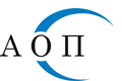 1000 София, ул. "Леге" 4e-mail: aop@aop.bgинтернет адрес: http://www.aop.bgОБЯВАза обществена поръчка на стойност по чл. 20, ал. 3 от ЗОП Номер на обявата: [46356/MR-51]Възложител: [Арно Валто де Мулиак – изпълнителен директор на Софийска вода АД]Поделение (когато е приложимо): [……]Партида в регистъра на обществените поръчки: [00435]Адрес: [град София 1766, район Младост, ж. к. Младост ІV, ул. "Бизнес парк" №1, сграда 2А]Лице за контакт (може и повече от едно лица): [Мила Тошева]Телефон: [02 8122457]E-mail: [mtosheva@sofiyskavoda.bg]Достъпът до документацията за поръчката е ограничен: [] Да [х] НеДопълнителна информация може да бъде получена от:[х] Горепосоченото/ите място/места за контакт[] Друг адрес: (моля, посочете друг адрес)Приемане на документи и оферти по електронен път: [] Да [х] НеОбект на поръчката:[х] Строителство[] Доставки[] УслугиПредмет на поръчката: „Рехабилитация на уличен канал 50/75 бетон по бул. „Арсеналски”, от съществуваща ревизионна шахта пред бл.45 до съществуваща ревизионна шахта на кръстовището с ул. „Зорница“ – по технология „Облицовка с втвърдяване на място (CIPP)”; ж.к. „Лозенец”, СО - район Лозенец“Кратко описание: Извършване на Рехабилитация на уличен канал 50/75 бетон по бул. „Арсеналски”, от съществуваща ревизионна шахта пред бл.45 до съществуваща ревизионна шахта на кръстовището с ул. „Зорница“ – по технология „Облицовка с втвърдяване на място (CIPP)”; ж.к. „Лозенец”, СО - район ЛозенецМясто на извършване: бул. „Арсеналски”, ж.к. „Лозенец”, СО - район Лозенец“Обща прогнозна стойност на поръчката (в лв., без ДДС): 268 000,00 лв. с включени  5 % непредвидени разходиОбособени позиции (когато е приложимо): [] Да [х] НеНомер на обособената позиция: [   ]Наименование: [……]Прогнозна стойност (в лв., без ДДС): [   ]Забележка: Използвайте този раздел толкова пъти, колкото са обособените позиции.Условия, на които трябва да отговарят участниците (когато е приложимо): допълнителна информация - в преписката на процедурата, на профила на купувача, в т.ч.:Изисквания за личното състояние: Изискване:За участниците да не са налице основанията за отстраняване, посочени в чл. 54, ал. 1, т. 1 – 5 и 7 и чл. 101, ал. 11 от ЗОП.Доказване: Участниците представят в офертата си декларации за липсата на горните основания за отстраняване. Декларацията за липсата на обстоятелствата по чл. 54, ал. 1, т. 1, 2 и 7 ЗОП се подписва от лицата, които представляват участника. Когато участникът се представлява от повече от едно лице, декларацията  за обстоятелствата по чл. 54, ал. 1, т. 3 – 5 ЗОП се подписва от лицето, което може самостоятелно да го представлява.За доказване на липсата на основания за отстраняване участникът, избран за изпълнител, представя преди сключване на договора: за обстоятелствата по чл. 54, ал. 1, т. 1 ЗОП - свидетелство за съдимост; за обстоятелството по чл. 54, ал. 1, т. 3 ЗОП - удостоверение от органите по приходите и удостоверение от общината по седалището на възложителя и на участника, издадени не по-късно от 30 дни преди датата на сключване на договора; Изискване:Не могат да участват в процедура за възлагане на обществена поръчка участници, за които важи забраната по чл.3, т.8 от Закона за икономическите и финансовите отношения с дружествата, регистрирани в юрисдикции с преференциален данъчен режим, свързаните с тях лица и техните действителни собственици (ЗИФОДРЮПДРСЛТДС), освен ако не са приложими изключенията по чл.4 от същия закон.Доказване:Участниците представят в офертата декларация относно липсата на горното основание за отстраняване.Изискване:За участниците да не са налице основанията за отстраняване, посочени в чл. 55, ал. 1, т. 4 от ЗОП.Доказване: Участниците представят в офертата декларация относно липсата на горното основание за отстраняване.Правоспособност за упражняване на професионална дейност: Изискване:Участникът трябва да е вписан в Централен професионален регистър на строителя, с право да изпълнява строежи от четвърта група, втора категория.Доказване:Всеки участник следва да декларира, че е регистриран в  Централен професионален регистър на строителя с право да изпълнява строежи от четвърта група, втора категория. Преди подписването на договора Участникът, избран за изпълнител, представя на Възложителя копие от Удостоверението за вписване в Централен професионален регистър на строителя, удостоверяващо правото му да изпълнява строежи от четвърта група, втора категория.Икономическо и финансово състояние: [не]Технически и професионални способности: Всеки участник трябва да има опит в рехабилитация, по технология „Облицовка с втвърдяване на място (CIPP)”, на улични тръбопроводи, (без да се включват площадкови мрежи – мрежи, които не са изградени в обхвата на одобрената улична регулация, а са реализирани в границите на имот/група от имоти и без да се включват външни тръбопроводи – такива извън регулацията на населено място) за период от 5 години, считано до датата на подаване на офертата с обща дължина над 60 линейни метра и диаметър – не по-малък от 300мм.Минимум 50% от декларирания обем на извършените работи, трябва да е за строежи изпълнени на територия на населено място категория „0“ и „1“, определени в приложение 2 „Категоризация на населените места“ със Заповед №РД-02-14-2021 от 14 август 2012 г. на МРРБ и изменения към нея, отразени със Заповед №РД-02-14-808 от 25 август 2014г. и Заповед №РД-02-14-704 от 13 септември 2016г. При участие с обекти, изпълнени извън територията на Р България, населените места, в които са изпълнени обектите трябва да бъдат с население над 60 000 жители.Доказване:Списък декларация, по приложен образец, с успешно изпълнени и завършени за периода обхващащ предходните 5 години, считано до датата на подаване на оферта за участие, рехабилитации, по технология „Облицовка с втвърдяване на място (CIPP)”, на улични тръбопроводи. Списъкът трябва да съдържа следната информация за всеки от изпълнените строежи: възложител, наименование на строежа, място на изпълнение, времеви период на изпълнение на строителството (в рамките на изискуемия), обем изпълнена работа. От списъка трябва да е видно изпълнението на изискванията, включително за минимален обем на изпълнени строежи на територия на населено място категория „0“ и „1“. В случай, че в списъка фигурират строежи, изпълнени от участника като част от обединение или като подизпълнител, участникът следва да декларира стойността на изпълнените от него работи. Когато в списъка е посочен строеж, чието изпълнение е започнало преди периода обхващащ предходните 5 години, считано до датата на подаване на офертата за участие, то участникът следва да декларира обема на изпълнената част, попадаща в изискуемия период.За всеки един от строежите от списъка по предходната точка участникът, избран за изпълнител,  следва да представи удостоверение за добро изпълнение, издадено от съответния възложител, което съдържа стойността, датата, на която е приключило изпълнението, мястото, вида и обема на строителството, както и дали е изпълнено в съответствие с нормативните изисквания.Изискване:За изпълнение на поръчката всеки участник трябва да разполага с квалифициран инженерно - технически персонал и работници, както следва:1. Най-малко един технически ръководител, който да отговаря на изискването на чл.163 а, ал. 4 от Закона за устройство на територията (ЗУТ) и да има професионален опит като технически ръководител или строителен техник минимум 3 г или еквивалентно.2. Един постоянен екип, включващ в състава си минимум:1 бр. машинист на пътно строителна механизация; 1 бр. шофьор с категория минимум С+Е; 1бр. квалифициран оператор на CCTV камера за обследване на тръбопроводи с опит в управлението на ССТV камера мин. 1г. 1бр. квалифициран оператор на оборудване за отстраняване на препятствия и възстановяване /превключване/ на отклонения след рехабилитация /робот/, с опит с такава техника мин. 1г.  5 бр. квалифицирани оператори на оборудване за рехабилитация на тръбопроводи по технология облицовка с втвърдяване на място /CIPP/, с опит с такава техника мин. 4г Доказване:Списък на лицата, които ще изпълняват предмета на обществената поръчка и ще отговарят за неговото изпълнение, съгласно изискванията посочени в горните точкиВ списъка следва да са посочени минимум:имената на лицата и заеманата при изпълнение на обществената поръчка позиция (технически ръководител, шофьор, машинист и т.н.) съобразно изискванията на Възложителя,Квалификация на различните специалисти за изпълнение на поръчката: за техническите ръководители, монтажниците и заварчиците, да бъде посочено образованието и/или професионалната квалификация, в т.ч. да бъде описано диплома, свидетелство за правоспособност или еквивалентен документ, доказващ преминато съответно обучение и придобита квалификация и/или правоспособност. за шофьорите - да бъде посочен документ, даващ право за управление на МПС от категория минимум С+Е.за операторите на оборудването за рехабилитация на тръбопроводи по технология облицовка с втвърдяване на място /CIPP/, да е посочен сертификат или аналогичен документ за преминато обучение от завода, производител на материала, който кандидатът предлага за изпълнение предмета на поръчката или завод производител на аналогичен материал.Към списъка всеки участник следва да приложи Декларация, в която потвърждава, че посочените в списъка квалифициран инженерно-технически персонал и работници ще бъдат реално ангажирани във възлаганите обекти при изпълнението на обществената поръчка и няма да сменя лицата, посочени в списъка предоставен в процедурата за обществена поръчка, без предварително писмено уведомление до възложителя.Изискване:Всеки участник трябва да разполага минимум със следното оборудване, транспортни средства и механизация за изпълнението на работите, предмет на обществената поръчка:Комбиниран багер товарач – 1 брой;Самосвал – 1 брой;Микробус –  1 брой;  Мини челен товарач – 1 брой;Машина за електросъпротивително заваряване – 1 брой;Ел. генератор  - 1 брой;Водна помпа - 2 броя, от които поне 1 (една) да бъде с дебит минимум 900л/мин и напор 8м; Ръчна трамбовка - 1 брой;Фугорезачка  - 1 брой;Вибро-валяк двубандажен за уплътняване на пътни настилки с ширина на барабана над 1,00 м.– 1 брой;Хидравлична машина за изпълнение на хоризонтален сондаж до ф250мм – 1 брой;Инсталация за рехабилитация на тръбопроводи по технология облицовка с втвърдяване на място /CIPP/ с диаметри от 150мм до 1200мм и дължина от 10м до 400м – 1бр. Машина за почистване на тръбопроводи с вода под високо налягане – 1бр. CCTV камера за обследване на тръбопроводи с диаметър от 150мм до 800мм и дължина до 200м – 1бр. Оборудване за локализиране на подземна инфраструктура, наличие на подземни кухини / каверни/, определяне на почвени условия и наличие на подпочвени води. – 1бр.Оборудване за отстраняване на препятствия и възстановяване на сградни отклонения след рехабилитация / робот/ - 1бр.Жироскопична, картираща система за заснемане координати на подземна инфраструктура с възможност за пренасяне на данните в ГИС – 1бр. Доказване:Участникът трябва да представи Списък-декларация за техническото оборудване за изпълнението на предмета на поръчката съгласно посочените по-горе изисквания. Списъкът трябва да съдържа информация относно вида, капацитета (в приложимите съгласно изискванията случаи) и собствеността на посочените оборудване, транспортни средства и механизация. Посочените в декларацията основно оборудване, транспортни средства и механизация трябва да отговарят на изискванията посочени в горните подточки, да са в изправно техническо състояние за изпълнението на работите и съответствието им с тези изисквания трябва да е видно в декларацията.Изискване: Всеки участник трябва да прилага система за управление на качеството в съответствие с изискванията на EN ISO 9001 или еквивалент с обхват на сертификацията съответстващ на предмета на поръчката.Доказване:Участникът представя Декларация за наличие на валиден сертификат за въведена система за управление на качеството, съгласно EN ISO 9001  или еквивалент, издаден от акредитиран орган, с обхват на сертификацията съответстващ на предмета на поръчката.Участникът избран за Изпълнител  следва да  представи преди подписване на договора заверено копие на валиден сертификат за въведена система за управление на качеството, съгласно EN ISO 9001 или еквивалент, издаден от акредитиран орган, с обхват на сертификацията съответстващ на, предмета на поръчката.Изискване: Всеки участник трябва да прилага системи за опазване на околната среда в съответствие с изискванията на EN ISO 14001 или еквивалент с обхват на сертификацията съответстващ на предмета на поръчката.Доказване:Участникът представя Декларация за наличие на валиден сертификат за въведена система за опазване на околната среда в съответствие с изискванията на EN ISO 14001 или еквивалент с обхват на сертификацията съответстващ на предмета на поръчката.Участникът избран за Изпълнител  следва да  представи преди подписване на договора заверено копие на валиден сертификат за въведена система за опазване на околната среда в съответствие с изискванията на EN ISO 14001 или еквивалент с обхват на сертификацията съответстващ на предмета на поръчката.Изискване:Участникът трябва да притежава валидна застраховка за професионална отговорност на лицето (лицата), отговаряща на групата и категорията на предмета на настоящата поръчка, която застраховка следва да покрива вреди, причинени на други участници в строителството и проектирането и/или на трети лица, вследствие на неправомерни действия или бездействия при или по повод изпълнение на задълженията им. Доказване:Участникът следва да декларира, че в случай, че бъде избран за Изпълнител, ще представят действаща застрахователна полица за професионална отговорност на лицето (лицата), отговаряща на групата и категорията на предмета на настоящата поръчка, която застраховка следва да покрива вреди, причинени на други участници в строителството и проектирането и/или на трети лица, вследствие на неправомерни действия или бездействия при или по повод изпълнение на задълженията им  и че застраховката ще се поддържа през целия период на договора. Участникът избран за Изпълнител  следва да  представи преди подписване на договора заверено копие действаща застрахователна полица за професионална отговорност на лицето (лицата), отговаряща на групата и категорията на предмета на настоящата поръчка, която застраховка следва да покрива вреди, причинени на други участници в строителството и проектирането и/или на трети лица, вследствие на неправомерни действия или бездействия при или по повод изпълнение на задълженията им.Информация относно запазени поръчки  (когато е приложимо):[] Поръчката е запазена за специализирани предприятия или кооперации на хора с   увреждания или за лица, чиято основна цел е социалното интегриране на хора сувреждания или на хора в неравностойно положение[] Изпълнението на поръчката е ограничено в рамките на програми за създаване назащитени работни местаКритерий за възлагане:[] Оптимално съотношение качество/цена въз основа на:      [] Цена и качествени показатели      [] Разходи и качествени показатели [] Ниво на разходите[х] Най-ниска цена Показатели за оценка: (моля, повторете, колкото пъти е необходимо)Показател за оценка на предложенията: най-ниска ценаВ приложената Ценова таблица Участникът следва да попълни предлаганата от него цена за всяка позиция от таблицата. На оценка подлежи обща оферирана стойност без непредвидени разходи(поз.15 от КСС), която се получава като се умножи единичната предложена цена по количеството и произведенията се съберат. Участник с най-ниска обща оферирана стойност (позиция 15 от КСС) ще бъде класиран на първо място.Комисията разглежда представените от участниците ценови предложения, като на оценка подлежат тези, които отговорят на изискванията на Възложителя.В приложимите случаи при констатирани аритметични грешки в КСС се прилагат следните правила: - При различия между стойности, изразени с цифри и думи, за вярно се приема словесното изражение на стойността.- В случай че е допусната аритметична грешка при пресмятането/изчисленията от участника, комисията извършва повторни изчисления и определя аритметично вярната сума. - При разминаване между единични цени и общи стойности, за верни се считат съответните оферирани единични цени. Срок за получаване на офертите:Дата: (дд/мм/гггг) [06.06.2018 г.]                      Час: (чч:мм) [16:30]Срок на валидност на офертите:5 месеца считано от датата, определена за краен срок за получаване на офертите.Дата и час на отваряне на офертите:Дата: (дд/мм/гггг) [07.06.2018 г.]                      Час: (чч:мм) [10:00]Място на отваряне на офертите: [сградата на “Софийска вода” АД, град София 1766, район Младост, ж. к. Младост ІV, ул. "Бизнес парк" №1, сграда 2А]Информация относно средства от Европейския съюз:Обществената поръчка е във връзка с проект и/или програма, финансиран/а със средства от европейските фондове и програми:  [] Да [х] Не        Идентификация на проекта, когато е приложимо: [……]Друга информация (когато е приложимо): [……]Подаването и отварянето на оферти се осъществява на адрес: сграда на "Софийска вода" АД, град София 1766, район Младост, ж. к. Младост IV, ул. "Бизнес парк" №1, сграда 2А.При писмено искане, направено до три дни преди изтичането на срока за получаване на оферти, възложителят е длъжен най-късно на следващия работен ден да публикува в профила на купувача писмени разяснения по условията на обществената поръчка.Изисквания към офертата и условия, на които следва да отговарят участниците, включително изискванията за финансови и икономически условия, технически способности и квалификация.Участниците трябва да представят оферта съгласно предоставено от възложителя: Техническо задание към договора, налично в електронната преписка на обществената поръчка в профила на купувача.Ценовото предложение и декларациите трябва да са подписани от оторизираното за това лице. Представените копия на документи в офертата за участие следва да бъдат четливи и заверени от участника с гриф „Вярно с оригинала“.Документи от предложението на Участника, които са на чужд език, се прилагат заедно със заверен от Участника превод на български език.В представените от участника декларации не следва да се вписват лични данни, като ЕГН, номер на лична карта и др.Участници, подизпълнители и ползване на капацитета на трети лица.Участник в обществената поръчка може да бъде всяко българско или чуждестранно физическо или юридическо лице или техни обединения, както и всяко друго образувание, което има право да изпълнява строителство, доставки или услуги съгласно законодателството на държавата, в която то е установено.Всеки участник в обществената поръчка има право да представи само една оферта. Лице, което участва в обединение или е дало съгласие да бъде подизпълнител на друг участник, не може да подава самостоятелно оферта за участие. В обществената поръчка едно физическо или юридическо лице може да участва само в едно обединение. Свързани лица не могат да бъдат самостоятелни участници в една и съща поръчка. Съгласно §2, т.45. от Допълнителни разпоредби на ЗОП, „Свързани лица“ са тези по смисъла на § 1, т.13 и 14 от допълнителните разпоредби на Закона за публичното предлагане на ценни книжа: а) лицата, едното от които контролира другото лице или негово дъщерно дружество;б) лицата, чиято дейност се контролира от трето лице;в) лицата, които съвместно контролират трето лице;г) съпрузите, роднините по права линия без ограничения, роднините по съребрена линия до четвърта степен включително и роднините по сватовство до четвърта степен включително.При участие на обединения, които не са юридически лица, съответствието с критериите за подбор се доказва от обединението участник, а не от всяко от лицата, включени в него, с изключение на съответна регистрация, представяне на сертификат или друго условие, необходимо за изпълнение на поръчката, съгласно изискванията на нормативен или административен акт и съобразно разпределението на участието на лицата при изпълнение на дейностите, предвидено в договора за създаване на обединението. 	Клон на чуждестранно лице може да е самостоятелен участник в поръчката, ако може самостоятелно да подава заявления за участие или оферти и да сключва договори съгласно законодателството на държавата, в която е установен. В случаите по горната точка, ако за доказване на съответствие с изискванията за икономическо и финансово състояние, технически и професионални способности клонът се позовава на ресурсите на търговеца, клонът представя доказателства, че при изпълнение на поръчката ще има на разположение тези ресурси. ПодизпълнителиУчастниците посочват в офертата подизпълнителите и дела от поръчката, който ще им възложат, ако възнамеряват да използват такива. В този случай те трябва да представят доказателство за поетите от подизпълнителите задължения. Подизпълнителите трябва да отговарят на съответните критерии за подбор съобразно вида и дела от поръчката, който ще изпълняват, и за тях да не са налице основания за отстраняване от процедурата. Възложителят изисква замяна на подизпълнител, който не отговаря на условията по горната точка. При обществени поръчки за строителство, както и за услуги, чието изпълнение се предоставя в обект на възложителя, след сключване на договора и най-късно преди започване на изпълнението му, изпълнителят уведомява възложителя за името, данните за контакт и представителите на подизпълнителите, посочени в офертата. Изпълнителят уведомява възложителя за всякакви промени в предоставената информация в хода на изпълнението на поръчката.Участниците могат да използват капацитета на трети лица, при спазване на следните изискванията:Участниците могат за конкретната поръчка да се позоват на капацитета на трети лица, независимо от правната връзка между тях, по отношение на критериите, свързани с икономическото и финансовото състояние, техническите способности и професионалната компетентност. По отношение на критериите, свързани с професионална компетентност, участниците могат да се позоват на капацитета на трети лица само ако лицата, с чиито образование, квалификация или опит се доказва изпълнение на изискванията на възложителя, ще участват в изпълнението на частта от поръчката, за която е необходим този капацитет. Когато участникът се позовава на капацитета на трети лица, той трябва да може да докаже, че ще разполага с техните ресурси, като представи документи за поетите от третите лица задължения. Третите лица трябва да отговарят на съответните критерии за подбор, за доказването на които участникът се позовава на техния капацитет и за тях да не са налице основанията за отстраняване от процедурата. Възложителят изисква от участника да замени посоченото от него трето лице, ако то не отговаря на някое от условията по предходната точка. Когато участник в поръчката е обединение от физически и/или юридически лица, той може да докаже изпълнението на критериите за подбор с капацитета на трети лица при спазване на горните условия. В случай, че участникът се е позовал на капацитета на трето лице, за изпълнението на поръчката участникът и третото лице, чийто капацитет се използва за доказване на съответствие с критериите, свързани с икономическото и финансовото състояние носят солидарна отговорност.  Запечатана непрозрачна опаковка с офертата трябва да съдържа:Представяне на участника по образец №1.Предложение за изпълнение на поръчката в съответствие с техническите спецификации и изискванията на възложителя (по образец №2), съдържащо:Потвърждение за съгласие с клаузите на проекта на договор;Срок на изпълнение (не по-дълъг от 30 работни дни, считано от датата на възлагане); Срок на валидност на офертата - в месеци, не по-малко от 5 месеца от датата на получаване на офертата.Декларация по чл.54, ал.1, т.1, 2 и 7 от ЗОП (по образец №3).Декларация по чл.54, ал.1, т.3 - 5 от ЗОП (по образец №4).В случай, че участникът ще ползва подизпълнител/и или ресурс на трето лице или участникът е обединение, то декларациите по предходните две точки се представят от всяко от тези лицаДекларация по чл. 55, ал. 1, т. 4 от ЗОП (по образец №5).Декларация по чл. 101, ал.11 от ЗОП за липса на свързаност с друг участник (по образец №6).Декларация по чл.3, т. 8 и чл. 4 от Закона за икономическите и финансовите отношения с дружествата, регистрирани в юрисдикции с преференциален данъчен режим, свързаните с тях лица и техните действителни собственици (по образец №7).В случай че участникът е обединение, което не е юридическо лице, следва да представи копие от документ, от който да е видно правното основание за създаване на обединението, както и следната информация във връзка с обществената поръчка:правата и задълженията на участниците в обединението;разпределението на отговорността между членовете на обединението;дейностите, които ще изпълнява всеки член на обединението.В документа следва да е определен партньор, който да представлява обединението за целите на обществената поръчка и трябва по безусловен начин да се удостовери, че участниците в обединението поемат солидарна отговорност за участието в обществената поръчка и за задълженията си по време на изпълнение на договора.Декларация (по образец №8), че Участникът няма да ползва подизпълнители или посочени видове работи от предмета на поръчката, които ще се предложат на подизпълнители и съответстващият на тези работи дял в проценти от стойността на обществената поръчка, както и предвидените подизпълнители. Когато участникът се позовава на капацитета на трети лица, той трябва да може да докаже, че разполага с техните ресурси, като представи документи за поетите от третите лица задължения.Пълномощно на лицето подписващо документите в офертата (в случай, че документите не са подписани от лицето, представляващо участника - неприложимо при деклариране на обстоятелствата в Декларация по чл. 54, ал. 1, т. 1, 2 и 7 и Декларация по чл. 54, ал. 1, т. 3 - 5 ЗОП.Списък-декларация с успешно изпълнено и завършено строителство по образец №9. Списък-декларация за квалифицирания инженерно - технически персонал и работници, които ще отговарят за изпълнение на предмета на обществената поръчка по образец №10. Към списъка всеки участник следва да приложи Декларация, в която потвърждава, че посочените в списъка квалифициран инженерно-технически персонал и работници ще бъдат реално ангажирани във възлаганите обекти при изпълнението на обществената поръчка и няма да сменя лицата, посочени в списъка предоставен в процедурата за обществена поръчка, без предварително писмено уведомление до възложителя.Списък-декларация на техническото оборудване за изпълнението на предмета на поръчката съгласно изискванията на Възложителя. Списъкът трябва да съдържа информация относно вида, капацитета (в приложимите съгласно изискванията случаи) и собствеността на посочените оборудване, транспортни средства и механизация.Декларация от участника, че в случай, че бъде избран за изпълнител, ще подпише:„Споразумение за съвместно осигуряване на Здравословни и безопасни условия на труд (ЗБУТ)“ (по образец от проекто-договора).Формуляр за компетентност по БЗР на контрактори, декларацията към него и посочените във формуляра документи (по образец от проекто-договора).Споразумение по Околна среда (по образец от проекто-договора).Декларация за наличие на валиден сертификат за въведена система за управление на качеството, съгласно EN ISO 9001 или еквивалент, издаден от акредитиран орган, с обхват на сертификацията съответстващ на предмета на поръчката.Декларация за наличие на валиден сертификат за въведена система за опазване на околната среда в съответствие с изискванията на EN ISO 14001 или еквивалент с обхват на сертификацията съответстващ на предмета на поръчката.Декларация от Участника, че е регистриран в Централен професионален регистър на строителя с право да изпълнява строежи от четвърта група, втора категория.Декларация от Участника, че в случай, че бъде избран за Изпълнител, ще представя действаща застрахователна полица за професионална отговорност на лицето (лицата), отговаряща на групата и категорията на предмета на настоящата поръчка, която застраховка следва да покрива вреди, причинени на други участници в строителството и проектирането и/или на трети лица, вследствие на неправомерни действия или бездействия при или по повод изпълнение на задълженията им и че застраховката ще се поддържа през целия период на договора.Ценово предложение – Попълнената ценова таблица, приложена в раздел Б: Цени и данни, участникът представя на хартиен и електронен носител (CD, формат Excel или еквивалент), попълнена съобразно изискванията на обявата. При противоречие в данните от хартиения и електронния носител, с предимство се ползват тези на хартиения носител. Общата оферирана стойност на договора не може да надвишава посочената прогнозна стойност на поръчката с включени  непредвидени разходи.Задължително се попълват всички редове в КСС. В случай, че не е попълнен, който е да е ред от КСС ще се счита, че Участникът не е попълнил коректно таблицата и предложението му няма да бъде оценявано.Списък на документите, съдържащи се в опаковката с офертата, подписан от участника.Начин на плащане: съгласно посоченото в проекто-договора. Сключване на договор - С избрания изпълнител ще бъде сключен писмен договор, предложен от „Софийска вода“ АД за изпълнение на предмета на настоящата покана.Възложителят сключва договор за обществена поръчка с определения изпълнител в 30-дневен срок от датата на определяне на изпълнителя. Възложителят може да сключи договор със следващия класиран участник, когато избраният за изпълнител участник откаже да сключи договор или не се яви за сключването му в определения от възложителя срок, без да посочи обективни причини. При подписване на договор за обществената поръчка с избрания изпълнител, последният е длъжен да изпълни задължението си по чл. 67, ал. 6 ЗОП, а именно, да предостави актуални документи, удостоверяващи липсата на основанията за отстраняване от обществената поръчка, както и съответствието с поставените критерии за подбор. Документите се представят и за подизпълнителите и третите лица, ако има такива. Доказване липсата на основания за отстраняване:За обстоятелствата по чл. 54, ал. 1, т. 1 ЗОП - свидетелство за съдимост;За обстоятелството по чл. 54, ал. 1, т. 3 ЗОП - удостоверение от органите по приходите и удостоверение от общината по седалището на възложителя и на участника, не по-стари от 1 месец от датата на уведомяване на участника, че е избран за изпълнител.Преди подписване на договора определеният за изпълнител представя гаранция за  изпълнение в размер на 5% от стойността на договора. Условията й са упоменати в проекта на договора. Гаранцията за обезпечаване на изпълнението се внася под формата на парична сума по банков път с платежно нареждане по сметка на "Софийска вода" АД: Общинска банка, клон Денкоглу, IBAN: BG07SOMB91301010307902, BIC: SOMBBGSF, или се представя неотменима безусловна банкова гаранция или застраховка, която обезпечава изпълнението чрез покритие на отговорността на изпълнителя.Всички разходи по гаранцията за изпълнение са за сметка на участника, избран за изпълнител. Участникът, избран за изпълнител, трябва да предвиди и заплати своите такси по откриване и обслужване на гаранциите така, че размерът на гаранцията да не бъде по-малък от определения в процедурата.Когато участникът, избран за изпълнител на поръчката, е чуждестранно физическо или юридическо лице или техни обединения, документите по гаранцията за изпълнение се представят и в превод на български език. Когато определеният изпълнител е неперсонифицирано обединение на физически и/или юридически лица и възложителят не е предвидил в обявлението изискване за създаване на юридическо лице, договорът за обществена поръчка се сключва, след като изпълнителят представи пред възложителя заверено копие от удостоверение за регистрация по БУЛСТАТ или еквивалентни документи съгласно законодателството на държавата, в която обединението е установено.Други документи представяни преди сключване на договор:Попълнено и подписано Споразумение за съвместно осигуряване на Здравословни и безопасни условия на труд (ЗБУТ)“ (по образец от проекто-договора).Споразумение по Околна среда (по образец от проекто-договора).Попълнен и подписан Формуляр за компетентност по БЗР на контрактори, декларацията към него и посочените във формуляра документи (по образец от проекто-договора).За изпълнените работи, посочени в Списък-декларация с успешно изпълнено и завършено строителство за предходните 5 години, считано до датата на подаване на офертата се представят удостоверения за добро изпълнение, издадени от съответните възложители, които съдържат стойността, датата, на която е приключило изпълнението, мястото, вида и обема на строителството, както и дали е изпълнено в съответствие с нормативните изисквания.Актуално удостоверение за вписване в Централен професионален регистър на строителя, удостоверяващо правото на изпълнителя да изпълнява строежи от четвърта група, втора категория.Заверено копие на валиден сертификат за въведена система за опазване на околната среда в съответствие с изискванията на EN ISO 14001 или еквивалент с обхват на сертификацията строителство, включващо строителството, предмет на поръчката.Заверено копие на валиден сертификат за въведена система за управление на качеството, съгласно EN ISO 9001 или еквивалент, издаден от акредитиран орган, с обхват на сертификацията строителство, включващо строителството, предмет на поръчката.Действаща застрахователна полица за професионална отговорност на лицето (лицата), отговаряща на групата и категорията на предмета на настоящата поръчка, която застраховка следва да покрива вреди, причинени на други участници в строителството и проектирането и/или на трети лица, вследствие на неправомерни действия или бездействия при или по повод изпълнение на задълженията им (заверено от участника копие). Указания за подаване на офертата: офертите се подават на български език в определения по-горе срок в запечатана, непрозрачна надписана опаковка в Деловодството на „Софийска вода“ АД, ул. „Бизнес парк“ №1, сграда 2А, ж. к. Младост 4, София 1766. Работното време на Деловодството на „Софийска вода“ АД е от 08:00 до 16:30 часа всеки работен ден.Върху опаковката с офертата участникът посочва наименованието на дружеството, адрес за кореспонденция, телефон, факс, имейл, предмет и номер на офертата, и адресира до вниманието на Мила Тошева - старши специалист отдел „Снабдяване”.Дата на настоящата обяваДата: (дд/мм/гггг) [21.05.2018]Възложител Трите имена: (Подпис и печат) [Арно Валто Де Мулиак]Длъжност: [Изпълнителен директор]/………………………………./…………………………………………………………….ИЗПЪЛНИТЕЛ/………………………………./Арно Валто Де Мулиак Изпълнителен директорВЪЗЛОЖИТЕЛN по редНаименование на показателяНормативендокумент, съгласнокойто трябва да сепроведеизпитванетоСтойност в зависимост от категорията надвижение и предназначението на пласта в пътната конструкцияN по редНаименование на показателяНормативендокумент, съгласнокойто трябва да сепроведеизпитванетоСтойност в зависимост от категорията надвижение и предназначението на пласта в пътната конструкцияГеометрични изискванияФорма на зърната, размер и плътност на зърнатаФракции;Зърнометричен състав;Плътност на зърната.БДС EN 933-1Съгласно изисквания за зърнометричен състав и/или общи изисквания на Национално приложение (NА) на БДС EN 13242:2002+А1:2007Геометрични изискванияСъдържание на фина фракция (частици с диаметър, по-малък от 0,063 mm)БДС EN 933-1Съгласно общите и допълнителните изисквания на Национално приложение (NА) на БДС EN 13242:2002+А1:2007 “СКАЛНИ МАТЕРИАЛИ ЗА НЕСВЪРЗАНИ И ХИДРАВЛИЧНО СВЪРЗАНИ СМЕСИ ЗА ИЗПОЛЗВАНЕ В СТРОИТЕЛНИ СЪОРЪЖЕНИЯ И ПЪТНО СТРОИТЕЛСТВО”Геометрични изискванияСъдържание на натрошени или отчупени зърнаБДС EN 933-5Съгласно общите и допълнителните изисквания на Национално приложение (NА) на БДС EN 13242:2002+А1:2007 “СКАЛНИ МАТЕРИАЛИ ЗА НЕСВЪРЗАНИ И ХИДРАВЛИЧНО СВЪРЗАНИ СМЕСИ ЗА ИЗПОЛЗВАНЕ В СТРОИТЕЛНИ СЪОРЪЖЕНИЯ И ПЪТНО СТРОИТЕЛСТВО”Геометрични изискванияСъдържание на напълно заоблени зърнаБДС EN 933-5Съгласно общите и допълнителните изисквания на Национално приложение (NА) на БДС EN 13242:2002+А1:2007 “СКАЛНИ МАТЕРИАЛИ ЗА НЕСВЪРЗАНИ И ХИДРАВЛИЧНО СВЪРЗАНИ СМЕСИ ЗА ИЗПОЛЗВАНЕ В СТРОИТЕЛНИ СЪОРЪЖЕНИЯ И ПЪТНО СТРОИТЕЛСТВО”Геометрични изискванияКоефициент на плоски зърнаБДС EN 933-3Съгласно общите и допълнителните изисквания на Национално приложение (NА) на БДС EN 13242:2002+А1:2007 “СКАЛНИ МАТЕРИАЛИ ЗА НЕСВЪРЗАНИ И ХИДРАВЛИЧНО СВЪРЗАНИ СМЕСИ ЗА ИЗПОЛЗВАНЕ В СТРОИТЕЛНИ СЪОРЪЖЕНИЯ И ПЪТНО СТРОИТЕЛСТВО”Геометрични изискванияКоефициент на форматаБДС EN 933-4Съгласно общите и допълнителните изисквания на Национално приложение (NА) на БДС EN 13242:2002+А1:2007 “СКАЛНИ МАТЕРИАЛИ ЗА НЕСВЪРЗАНИ И ХИДРАВЛИЧНО СВЪРЗАНИ СМЕСИ ЗА ИЗПОЛЗВАНЕ В СТРОИТЕЛНИ СЪОРЪЖЕНИЯ И ПЪТНО СТРОИТЕЛСТВО”Геометрични изискванияПясъчен еквивалентБДС EN 933-8Съгласно общите и допълнителните изисквания на Национално приложение (NА) на БДС EN 13242:2002+А1:2007 “СКАЛНИ МАТЕРИАЛИ ЗА НЕСВЪРЗАНИ И ХИДРАВЛИЧНО СВЪРЗАНИ СМЕСИ ЗА ИЗПОЛЗВАНЕ В СТРОИТЕЛНИ СЪОРЪЖЕНИЯ И ПЪТНО СТРОИТЕЛСТВО”Физични изискванияУстойчивост на дробимост чрез коефициента Лос АнжелосБДС EN 1097-2Съгласно общите и допълнителните изисквания на Национално приложение (NА) на БДС EN 13242:2002+А1:2007 “СКАЛНИ МАТЕРИАЛИ ЗА НЕСВЪРЗАНИ И ХИДРАВЛИЧНО СВЪРЗАНИ СМЕСИ ЗА ИЗПОЛЗВАНЕ В СТРОИТЕЛНИ СЪОРЪЖЕНИЯ И ПЪТНО СТРОИТЕЛСТВО”Физични изискванияУстойчивост на износванеБДС EN 1097-1Съгласно общите и допълнителните изисквания на Национално приложение (NА) на БДС EN 13242:2002+А1:2007 “СКАЛНИ МАТЕРИАЛИ ЗА НЕСВЪРЗАНИ И ХИДРАВЛИЧНО СВЪРЗАНИ СМЕСИ ЗА ИЗПОЛЗВАНЕ В СТРОИТЕЛНИ СЪОРЪЖЕНИЯ И ПЪТНО СТРОИТЕЛСТВО”Физични изискванияАбсорбция на вода/всмукванеБДС EN 1097-6Съгласно общите и допълнителните изисквания на Национално приложение (NА) на БДС EN 13242:2002+А1:2007 “СКАЛНИ МАТЕРИАЛИ ЗА НЕСВЪРЗАНИ И ХИДРАВЛИЧНО СВЪРЗАНИ СМЕСИ ЗА ИЗПОЛЗВАНЕ В СТРОИТЕЛНИ СЪОРЪЖЕНИЯ И ПЪТНО СТРОИТЕЛСТВО”Химични изискванияСъстав, съдържание:Класификация на едри рециклирани добавъчни материали;Водоразстворими соли - Хлориди, сулфати; Киселинноразтворими сулфати;Обща сяра;Компоненти, които променят скоростта на свързване и втвърдяване на хидравлично свързани материали.БДС EN 1744-1Съгласно общите и допълнителните изисквания на Национално приложение (NА) на БДС EN 13242:2002+А1:2007 “СКАЛНИ МАТЕРИАЛИ ЗА НЕСВЪРЗАНИ И ХИДРАВЛИЧНО СВЪРЗАНИ СМЕСИ ЗА ИЗПОЛЗВАНЕ В СТРОИТЕЛНИ СЪОРЪЖЕНИЯ И ПЪТНО СТРОИТЕЛСТВО”Химични изискванияРадиоактивно излъчванеСъгласно общите и допълнителните изисквания на Национално приложение (NА) на БДС EN 13242:2002+А1:2007 “СКАЛНИ МАТЕРИАЛИ ЗА НЕСВЪРЗАНИ И ХИДРАВЛИЧНО СВЪРЗАНИ СМЕСИ ЗА ИЗПОЛЗВАНЕ В СТРОИТЕЛНИ СЪОРЪЖЕНИЯ И ПЪТНО СТРОИТЕЛСТВО”Химични изискванияОпасни вещества:Отделяне на тежки метали;Отделяне на други опасни вещества – полиароматни въглероди и други.Идентификация на изходния материал;Управление на производството;Съгласно общите и допълнителните изисквания на Национално приложение (NА) на БДС EN 13242:2002+А1:2007 “СКАЛНИ МАТЕРИАЛИ ЗА НЕСВЪРЗАНИ И ХИДРАВЛИЧНО СВЪРЗАНИ СМЕСИ ЗА ИЗПОЛЗВАНЕ В СТРОИТЕЛНИ СЪОРЪЖЕНИЯ И ПЪТНО СТРОИТЕЛСТВО”Изисквания за дълготрайностУстойчивост на изветрянеБДС EN 1367-3Съгласно общите и допълнителните изисквания на Национално приложение (NА) на БДС EN 13242:2002+А1:2007 “СКАЛНИ МАТЕРИАЛИ ЗА НЕСВЪРЗАНИ И ХИДРАВЛИЧНО СВЪРЗАНИ СМЕСИ ЗА ИЗПОЛЗВАНЕ В СТРОИТЕЛНИ СЪОРЪЖЕНИЯ И ПЪТНО СТРОИТЕЛСТВО”Изисквания за дълготрайностМразоустойчивостБДС EN 1367-2Съгласно общите и допълнителните изисквания на Национално приложение (NА) на БДС EN 13242:2002+А1:2007 “СКАЛНИ МАТЕРИАЛИ ЗА НЕСВЪРЗАНИ И ХИДРАВЛИЧНО СВЪРЗАНИ СМЕСИ ЗА ИЗПОЛЗВАНЕ В СТРОИТЕЛНИ СЪОРЪЖЕНИЯ И ПЪТНО СТРОИТЕЛСТВО”Земно механични показатели на стр. почвиКалифорнийски показател за носимоспособност CBR след 4-дневно киснене на почвени проби, уплътнени до плътност, равна на 98 % от максималната обемна плътност на скелета, съгласно БДС EN 13286-2 (CBRmin)“Норми запроектиране напътища”,“Норми запроектиране напътища”Фракция ммОтвор на ситата, mm6331,51684210-63Преминали количества в%100905075306015-350-Точки от Раздел В: Специфични условия на договоранеустойка при 1-во нарушение (лв.)неустойка при 2-ро нарушение (лв.)неустойка при 3-то и всяко следващо нарушение (лв.)точка1.10.1 и 1.10.250010003000Точки  1.10.3, 1.10.4 100020004000Наименование на обекта и № на договора, дата на сключване и срок (съгласно договора)Място на изпълнениеПериод на строителство Дължина и диаметър на изградения уличен тръбопроводСтойност на СМР Възложител123456Име , Фамилия на техническия ръководителОбразование (вкл. номер и издател на диплома за завършено образование) или професионална квалификация(вкл. номер и издател на удостоверение или свидетелство за правоспособност)Професионален  опит/години/Име на служителяПозиция, която ще изпълнява лицето съобразно изискванията на възложителя (машинист, шофьор и т.н.)Професионална квалификациявкл. номер и издател на удостоверение или свидетелство за правоспособностПрофесионален  опит/години/№Наименование на документаДА/НЕПредставяне на Участника по образец №1. Предложение за изпълнение на поръчката, по образец №2.Декларация  за липса на обстоятелства по чл. 97, ал. 5 от ППЗОП (за обстоятелствата по чл. 54, ал. 1, т. 1, 2 и 7от ЗОП) /по образец № 3/.Декларация  за липса на обстоятелства по чл. 97, ал. 5 от ППЗОП (за обстоятелствата по чл. 54, ал. 1, т.3-5 от ЗОП) /по образец №4/.Декларация по чл. 54, ал. 1, т. 3-5 от ЗОП, по образец №5.ДЕКЛАРАЦИЯ по чл. 101, ал.11 от ЗОП за липса на свързаност с друг участник /по образец №6/.Декларация /по образец №7/ по чл.3, т.8 и чл.4 от Закона за икономическите и финансовите отношения с дружествата, регистрирани в юрисдикции с преференциален данъчен режим, свързаните с тях лица и техните действителни собственици.В случай че участникът е обединение, което не е юридическо лице, следва да представи копие от документ, от който да е видно правното основание за създаване на обединението, както и следната информация във връзка с обществената поръчка:правата и задълженията на участниците в обединението;разпределението на отговорността между членовете на обединението;дейностите, които ще изпълнява всеки член на обединението. В документа следва да е определен партньор, който да представлява обединението за целите на обществената поръчка и трябва по безусловен начин да се удостовери, че участниците в обединението поемат солидарна отговорност за участието в обществената поръчка и за задълженията си по време на изпълнение на договораДекларация за участие на подизпълнители /по образец №8/, че Участникът няма да ползва подизпълнители или списък на евентуалните подизпълнители, както и видът на работите, които ще извършват и делът на тяхното участие. Участникът изцяло отговаря за работата на подизпълнителите, като декларациите по чл. 54, ал. 1, т. 1-5 и 7 от ЗОП се представят за всеки един от подизпълнителите, а изискванията към тях се прилагат съобразно вида и дела на тяхното участие. Когато участникът се позовава на капацитета на трети лица, той трябва да може да докаже, че ще разполага с техните ресурси, като представи документи за поетите от третите лица задължения.Пълномощно на лицето подписващо документите в офертата (в случай, че документите не са подписани от лицето, представляващо участника) – неприложимо при деклариране на обстоятелствата в Декларация по чл. 54, ал. 1, т. 1, 2 и 7 и Декларация по чл. 54, ал. 1, т. 3 - 5 ЗОП.Списък-декларация с успешно изпълнено и завършено строителство по образец №9. Списък-декларация за квалифицирания инженерно - технически персонал и работници, които ще отговарят за изпълнение на предмета на обществената поръчка по образец №10.Списък-декларация на техническото оборудване за изпълнението на предмета на поръчката съгласно изискванията на Възложителя. Списъкът трябва да съдържа информация относно вида, капацитета (в приложимите съгласно изискванията случаи) и собствеността на посочените оборудване, транспортни средства и механизация.Декларация от участника, че в случай, че бъде избран за изпълнител, ще подпише:1.	„Споразумение за съвместно осигуряване на Здравословни и безопасни условия на труд (ЗБУТ)“ (по образец от проекто-договора).2.	Формуляр за компетентност по БЗР на контрактори, декларацията към него и посочените във формуляра документи (по образец от проекто-договора).3.	Споразумение по Околна среда (по образец от проекто-договора).Декларация за наличие на валиден сертификат за въведена система за управление на качеството, съгласно EN ISO 9001  или еквивалент, издаден от акредитиран орган, с обхват на сертификацията строителство, включващо строителството, предмет на поръчката.Декларация за наличие на валиден сертификат за въведена система за опазване на околната среда в съответствие с изискванията на EN ISO 14001 или еквивалент с обхват на сертификацията строителство, включващо строителството, предмет на поръчката.Декларация от Участника, че е регистриран в Централен професионален регистър на строителя с право да изпълнява строежи от четвърта група, втора категория.Декларация от Участника, че в случай, че бъде избран за Изпълнител, ще представя действаща застрахователна полица за професионална отговорност на лицето (лицата), отговаряща на групата и категорията на предмета на настоящата поръчка, която застраховка следва да покрива вреди, причинени на други участници в строителството и проектирането и/или на трети лица, вследствие на неправомерни действия или бездействия при или по повод изпълнение на задълженията им (заверено от участника копие) и че застраховката ще се поддържа през целия период на договора.Ценово предложение – Попълнената ценова таблица, приложена в раздел Б: Цени и данни, участникът представя на хартиен и електронен носител (CD, формат Excel или еквивалент), попълнена съобразно изискванията на обявата.Списък на документите, съдържащи се в опаковката с офертата /по образец №11/, подписан от участника.Друго………..